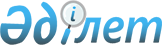 Об утверждении статистической формы общегосударственного статистического наблюдения "Бытовое насилие (вопросник)" (код 6942105, индекс БН, периодичность единовременная) и инструкции по ее заполнению
					
			Утративший силу
			
			
		
					Приказ Председателя Комитета по статистике Министерства национальной экономики Республики Казахстан от 5 марта 2015 года № 44. Зарегистрирован в Министерстве юстиции Республики Казахстан 30 апреля 2015 года № 10919. Утратил силу приказом и.о. Председателя Комитета по статистике Министерства национальной экономики Республики Казахстан от 19 мая 2016 года № 93

      Сноска. Утратил силу приказом и.о. Председателя Комитета по статистике Министерства национальной экономики РК от 19.05.2016 № 93.      В соответствии с подпунктами 3) и 8) статьи 12 Закона Республики Казахстан от 19 марта 2010 года «О государственной статистике», а также с подпунктом 9) пункта 13 Положения о Комитете по статистике Министерства национальной экономики Республики Казахстан, утвержденного приказом Министра национальной экономики Республики Казахстан от 30 сентября 2014 года № 33 (зарегистрированным в Реестре государственной регистрации нормативных правовых актов от 3 октября 2014 года № 9779), ПРИКАЗЫВАЮ:



      1. Утвердить:



      1) статистическую форму общегосударственного статистического наблюдения «Бытовое насилие (вопросник)» (код 6942105, индекс БН, периодичность единовременная), согласно приложению 1 к настоящему приказу;



      2) инструкцию по заполнению статистической формы общегосударственного статистического наблюдения «Бытовое насилие (вопросник)» (код 6942105, индекс БН, периодичность единовременная), согласно приложению 2 к настоящему приказу.



      2. Управлению планирования статистической деятельности совместно с Юридическим управлением Комитета по статистике Министерства национальной экономики Республики Казахстан в установленном законодательством порядке:

      1) обеспечить государственную регистрацию настоящего приказа в Министерстве юстиции Республики Казахстан;

      2) направить настоящий приказ в течение десяти календарных дней после его государственной регистрации на официальное опубликование в периодические печатные издания и информационно-правовую систему «Әділет»;

      3) обеспечить обязательную публикацию настоящего приказа на интернет–ресурсе Комитета по статистике Министерства национальной экономики Республики Казахстан.



      3. Управлению планирования статистической деятельности Комитета по статистике Министерства национальной экономики Республики Казахстан довести настоящий приказ до структурных подразделений и территориальных органов Комитета по статистике Министерства национальной экономики Республики Казахстан для руководства в работе.



      4. Контроль за исполнением настоящего приказа оставляю за собой.



      5. Настоящий приказ вводится в действие по истечении десяти календарных дней после дня его первого официального опубликования.      Председатель

      Комитета по статистике

      Министерства национальной

      экономики Республики Казахстан             А. Смаилов      «СОГЛАСОВАН»

      Председатель Комитета административной

      полиции Министерства внутренних дел

      Республики Казахстан

      ________________ И. Лепеха

      30 марта 2015 года

Приложение 1 к приказу Председателя      

Комитета по статистике Министерства      

национальной экономики Республики Казахстан  

от 5 марта 2015 года № 44           1. Наименование населенного пункта (города, района, сельского округа) _________________

_______________________________________________________________________________________2. Код населенного пункта по КАТО1....................................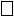 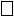 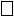 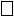 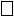 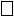 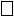 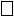 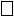 3. Код типа населенного пункта (1 - город, 2 - село)................................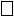 4. Порядковый номер респондента................................................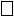 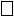 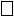 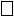 5. Код интервьюера...............................................................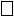 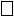 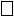 6. Дата проведения интервью.........................число   месяц   год 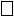 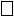 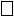 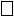 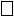 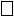 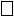 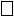 ________________________________

1КАТО - Классификатор административно-территориальных объектов НК РК 11-2009_________________________

* - в случае если главой домашнего хозяйства отмечены оба пола, то указывать

отношение к главе как к мужчине.

** - отдельных лиц (таких как, домработница, няня, ночующая в доме более 5 дней

в неделю и гости, находящиеся в доме более 1 месяца) можно включать как обычно

проживающих в домашнем хозяйстве.Для продолжения опроса нам достаточно поговорить только с одной женщиной из Вашего

домашнего хозяйства.

Для того чтобы случайным образом выбрать одну женщину, скажите, пожалуйста, у кого

из перечисленных женщин в ближайшее время наступит день рождения? ________________Большое спасибо! Могу я поговорить с ______________?Да – переход к следующему вопросу.

Респондент отсутствует – завершение опроса и назначение следующей встречи.Обращение к отобранному респонденту:14. Сколько раз Вы были замужем и (или) проживали с мужчиной и (или) состояли

в отношениях с мужчиной?

(Включая настоящего (нынешнего) партнера - считать одного партнера только один раз)А теперь давайте немного поговорим о Вашем (нынешнем или самом последнем)

муже (партнере).15. Сколько ему лет? _________ летВ случае ответа «9», «13», и «14» к вопросу 18, в остальных случаях к вопросу 19.

18. Как долго он не работает?  лет месяцев.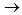 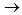 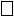 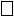 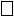 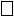 19. Как давно Вы вместе с ним? Сколько времени продолжаются Ваши отношения?лет месяцев.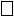 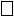 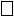 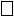 20. Каково состояние здоровья Вашего мужа (партнера)?21. Имеет ли он вредные привычки (курение, алкоголь, наркотики, азартные игры)?В случае, как минимум, одного ответа «Да»,  к вопросу 22 по соответствующей строке

(строкам), далее  к вопросу 23. Если по всем строкам ответ «Нет», то  к вопросу 23.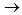 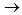 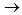 22. Можете ли Вы сказать, что на Ваше физическое здоровье и моральное состояние негативно влияет наличие у Вашего мужа (партнера) таких вредных привычек, как:23. В целом, скажите, пожалуйста, обсуждаете ли Вы со своим мужем

(партнером) следующие темы:24. Все мы знаем, что практически у всех пар временами случаются ссоры или

размолвки. Можете ли Вы сказать, как часто случаются ссоры между вами?Сейчас я задам Вам вопросы о некоторых ситуациях, которые знакомы для многих женщин.25. Говоря о Вашем (нынешнем или самом последнем) муже (партнере), можете

ли вы сказать, что в целом следующие утверждения правильные в отношении его:Следующий вопрос задается только в случаях совместного проживания респондента с мужем

(партнером) (в вопросе 11 выбран ответ «1» или «2»).26. Далее, можете ли Вы в целом положительно ответить на следующие утверждения в отношении своего (нынешнего или самого последнего) мужа (партнера):Следующие вопросы касаются ситуаций, которые происходят со многими женщинами, и, возможно,

Ваш (нынешний или самый последний) муж (партнер) совершал эти поступки в отношении Вас.27. Совершал ли когда-либо Ваш муж (партнер), следующие действия в отношении Вас:28. Совершал ли Ваш (нынешний или самый последний) муж (партнер)

когда-либо в отношении Вас следующие действия....30a. Пожалуйста, скажите, как часто упомянутые действия, совершались

в отношении Вас в течение последних 12 месяцев?30б. Можете ли Вы указать сколько раз эти действия совершались в отношении

Вас в течение последних 12 месяцев?31. Следующие вопросы касаются другой стороны Вашей совместной жизни,

и здесь мы хотим спросить о некоторых ситуациях, которые нередко происходят

со многими женщинами, и, возможно, Ваш (нынешний или самый последний) муж

(партнер) совершал эти поступки в отношении Вас:33a. Пожалуйста, скажите, как часто упомянутые выше действия, совершались в течение последних 12 месяцев?33б. Можете ли Вы указать сколько раз эти действия совершались в отношении Вас в течение последних 12 месяцев?37. Имели ли место следующие травмы, вызванные действиями Вашего мужа (партнера)?38. Можете ли вы сказать, что поведение Вашего мужа (партнера) негативно

влияет на Ваше физическое здоровье и моральное состояние? (Имеются в виду

конкретные действия физического и сексуального насилия, ранее указанные респондентом)39. Испытывали ли Вы когда-либо страх перед Вашим (нынешним или самым последним) мужем (партнером)?41. Говоря о Вашем бывшем муже (партнере), можете ли Вы сказать, что в целом

следующие утверждения верны в отношении его...(Напомните, что эти вопросы касаются (любого) ее предыдущего мужа (партнера))43. Скажите, пожалуйста, в каких отношениях Вы состояли со своим бывшим

(предыдущим) партнером, который совершил в отношении Вас отмеченные выше действия?44. Можете ли Вы сказать, что следующее утверждение верно в отношении Вашего

бывшего мужа (партнера):46. Скажите, пожалуйста, в каких отношениях Вы состояли со своим бывшим

(предыдущим) партнером, который совершил в отношении Вас отмеченные выше действия?47. Совершал ли Ваш (любой) бывший (предыдущий) муж (партнер), когда-либо в

отношении Вас следующие действия....49. Скажите, пожалуйста, в каких отношениях Вы состояли со своим бывшим

(предыдущим) партнером, который совершил в отношении Вас отмеченные выше действия?50. Совершал ли Ваш (любой) бывший (предыдущий) муж (партнер) когда-либо в

отношении Вас следующие действия....52a. Пожалуйста, скажите, как часто упомянутые выше события происходили с Вами в течение последних 12 месяцев?52б. Укажите, пожалуйста, сколько раз эти действия совершались в отношении Вас в течение последних 12 месяцев?54. Скажите, пожалуйста, в каких отношениях Вы состояли со своим бывшим

(предыдущим) партнером, который совершил в отношении Вас отмеченные выше действия?55. Следующие вопросы касаются другой стороны Вашей совместной жизни, и здесь

мы хотим спросить о некоторых ситуациях, которые нередко происходят со многими женщинами, и, возможно, Ваш бывший (предыдущий) муж (партнер) совершал эти поступки в отношении Вас:57a. Пожалуйста, скажите, как часто упомянутые выше действия совершались

в течение последних 12 месяцев?57б. Укажите, пожалуйста, сколько раз эти действия совершались в отношении Вас в течение последних 12 месяцев?59.Скажите, пожалуйста, в каких отношениях Вы состояли со своим бывшим

(предыдущим) партнером, который совершил в отношении Вас отмеченные выше действия?63. Имели ли место следующие последствия, вызванные действиями Вашего (любого) бывшего (предыдущего) мужа (партнера)?64. Можете ли вы сказать, что поведение Вашего (любого) бывшего (предыдущего)

мужа (партнера) негативно повлияло на Ваше физическое здоровье и моральное состояние?65. Испытывали ли Вы когда-либо страх перед Вашим (любым) бывшим (предыдущим)

мужем или партнером?67. Кому-нибудь Вы рассказали о поведении Вашего (текущего, последнего или

предыдущего) мужа (партнера)?68. Обращались ли Вы к кому-нибудь за помощью по причине поведения Вашего

(текущего, последнего или предыдущего) мужа (партнера)?69. В целом, учитывая все возможные случаи в жизни женщины, о которых мы с Вами говорили... Вы (если вдруг сами оказались бы в такой ситуации) к кому бы предпочли обратиться за помощью?71. Можете ли Вы сказать, что в течение Вашей жизни, начиная с 15 лет, Вы

сталкивались со следующими ситуациями:72. Кто совершал в отношении Вас такие действия?Следующие вопросы касаются ситуаций, которые происходят со многими женщинами, и, возможно, в Вашей жизни случалось, что кто-либо совершал эти поступки в отношении Вас.73. Совершал ли когда-либо кто-либо, следующие действия в отношении Вас:74. Кто совершил в отношении Вас такие действия?

ПРОВЕРЬТЕ: Кто-либо еще? Родственники? Кто-либо в школе или на работе? Друг или сосед?

Незнакомец или другие лица?75. Начиная с 15 лет, подвергались ли Вы когда-либо со стороны кого-либо

избиению, пинал ли кто-либо Вас или причинял любые формы физического насилия?

Бросался ли кто-либо в Вас предметами, которые могли поранить Вас? Толкал Вас

или дергал Вас за волосы? Душил или намеренно наносил Вам ожоги? Угрожал Вам

или фактически использовал оружие или нож против Вас?76. Кто совершил в отношении Вас такие действия?

ПРОВЕРЬТЕ: Кто-либо еще? Родственники? Кто-либо в школе или на работе? Друг или сосед?

Незнакомец или другие лица?77. Укажите буквами «а», «б» и «в» - лиц, совершивших насилие в отношении Вас.При наличии более трех лиц, совершивших насилие, отметьте, какие из них были самые серьезные и укажите в зависимости от степени тяжести причиненного насилия (самое серьезное – 1, средней тяжести – 2 и т.д.):78. Имели ли место следующие последствия, вызванные действиями лица,

совершившего насилие...? Задайте вопрос 78 в первую очередь в отношении первого

лица (а), далее следующего (б) и т.д. При отсутствии таких лиц  к вопросу 79.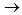 79. Начиная с 15 лет, принуждал ли Вас кто-либо (включая знакомых и незнакомых

людей) к сексуальным отношениям без Вашего желания, например, угрозами, насильно удерживая, или поставив Вас в ситуацию, когда Вы не могли сказать НЕТ80. Кто совершил в отношении Вас такие действия?

ПРОВЕРЬТЕ: Кто-либо еще? Родственники? Кто-либо в школе или на работе? Друг или сосед?

Незнакомец или другие лица?81. Предпринимал ли кто-либо в отношении Вас, начиная с 15 лет, попытки

принудить Вас к сексуальным отношениям без вашего согласия (но которые

фактически не произошли), делал сексуальные прикосновения или совершал

другие действия сексуального характера без Вашего желания.82. Кто совершил в отношении Вас такие действия?ПРОВЕРЬТЕ: Кто-либо еще? Родственники? Кто-либо в школе или на работе?

Друг или сосед? Незнакомец или другие лица?83. Насколько Вам известно, Ваш отец причинял ли физическую боль или

психологические страдания Вашей матери?                           ЗАВЕРШЕНИЕ ИНТЕРВЬЮ84. Мы завершаем интервью. Есть ли какие-либо дополнительные сведения о

каких-либо событиях в Вашей жизни, о которых Вы хотели бы сообщить и в

отношении которых мы не задали вопросы? Есть ли у Вас какие-либо комментарии

или дополнения?

________________________________________________________________________________

________________________________________________________________________________

________________________________________________________________________________

________________________________________________________________________________

________________________________________________________________________________

________________________________________________________________________________

________________________________________________________________________________

________________________________________________________________________________

________________________________________________________________________________85. Мы спросили Вас о многих серьезных проблемах. Что Вы чувствовали, когда

отвечали на эти вопросы? Впишите любые конкретные ответы, данные респондентом86. ВАРИАНТ 1 ДЛЯ ЗАВЕРШЕНИЯ ИНТЕРВЬЮ – ЕСЛИ РЕСПОНДЕНТ СООБЩИЛ О СЛУЧАЯХ НАСИЛИЯ

И ПРОБЛЕМАХ.

Я хотела бы выразить Вам огромную благодарность за помощь. Я понимаю, что очень сложно отвечать на эти вопросы, но для того чтобы понять ПЕРЕЖИТЫЙ опыт женщин, связанный с плохим обращением, необходимо, чтобы о нем рассказали сами женщины.

Исходя из услышанного, я могу сказать, что Вы пережили тяжелые времена в своей жизни. Никто не имеет право обращаться с Вами таким образом. Однако из сказанного Вами я делаю вывод, что Вы очень сильный человек и нашли в себе силы преодолеть все эти сложности.

Если Вы хотите, мы можем предложить Вам список организаций, которые оказывают поддержку, правовую помощь и консультации женщинам. Вы можете связаться с ними, если хотите обсудить ситуацию, в которой Вы оказались. Они оказывают бесплатные услуги и обеспечат конфиденциальность всех предоставленных Вами сведений. Вы можете обратиться к ним тогда, когда будете готовы к этому, в ближайшее время или позже.ВАРИАНТ 2 ДЛЯ ЗАВЕРШЕНИЯ ИНТЕРВЬЮ – ЕСЛИ ЖЕНЩИНА НЕ СООБЩИЛА О СЛУЧАЯХ НАСИЛИЯ,

СОВЕРШЕННЫХ В ОТНОШЕНИИ ЕЕ.

Я хотела бы поблагодарить Вас за помощь. Я понимаю, что, возможно, Вам было очень сложно отвечать на наши вопросы, но для того чтобы до конца понять эту проблему, с которой сталкиваются некоторые женщины, нам необходимо получить информацию об этом опыте непосредственно от самих женщин.

Если Вы когда-либо слышали о женщинах, которые нуждаются в помощи, мы можем предложить Вам перечень организаций, оказывающих помощь, правовые консультации и советы женщинам, и Вы можете их позже предоставить им. Вы можете связаться с ними, если Вам лично, Вашим друзьям или родственниками потребуется помощь. Услуги этих организаций бесплатные, и они обеспечат конфиденциальность всех предоставляемых Вами сведений.87. Комментарии интервьюера:

_______________________________________________________________________________________

_______________________________________________________________________________________

_______________________________________________________________________________________

_______________________________________________________________________________________

_______________________________________________________________________________________

_______________________________________________________________________________________

_______________________________________________________________________________________

Приложение 2            

к приказу Председателя       

Комитета по статистике       

Министерства национальной экономики 

Республики Казахстан        

от 5 марта 2015 года № 44      

Инструкция по заполнению статистической формы

общегосударственного статистического наблюдения

«Бытовое насилие (вопросник)»

(код 6942105, индекс БН, периодичность единовременная)

      1. Настоящая инструкция по заполнению статистической формы общегосударственного статистического наблюдения «Бытовое насилие (вопросник)» (код 6942105, индекс БН, периодичность единовременная) разработана в соответствии с подпунктом 8) статьи 12 Закона Республики Казахстан «О государственной статистике» и детализирует заполнение статистической формы общегосударственного статистического наблюдения «Бытовое насилие (вопросник)» (код 6942105, индекс БН, периодичность единовременная).



      2. В данной статистической форме в целях заполнения применяются следующие определения:



      1) наемные (оплачиваемые) работники – физические лица, работающие по трудовому договору (договору найма), предусматривающему оплату (вознаграждение) в виде оклада, премии, надбавок и тому подобное либо в натуральной форме;



      2) работодатели – физические лица, управляющие своим собственным предприятием или занимающиеся независимой предпринимательской деятельностью в каком-либо виде экономической деятельности и имеющие одного или нескольких наемных работников;



      3) члены кооператива – физические лица, являющиеся членами трудового кооператива, занимающегося предпринимательской деятельностью;



      4) физическое насилие – умышленное причинение вреда здоровью путем применения физической силы и причинения физической боли;



      5) самостоятельная занятость – это занятость, при которой размер вознаграждения напрямую зависит от дохода, получаемого от производства (реализации) товаров и услуг;



      6) психологическое насилие – умышленное воздействие на психику человека, унижение чести и достоинства посредством угроз, оскорблений, шантажа или принуждение (понуждение) к совершению правонарушений или деяний, представляющих опасность для жизни или здоровья, а также ведущих к нарушению психического, физического и личностного развития;



      7) сексуальное насилие – умышленное противоправное действие, посягающее на половую неприкосновенность или половую свободу человека, а также действия сексуального характера по отношению к несовершеннолетним;



      8) домашнее хозяйство - экономический субъект, состоящий из одного или более физических лиц, проживающих совместно, объединяющих полностью или частично свои доходы и имущество и совместно потребляющих товары и услуги;



      9) экономическое насилие – умышленное лишение человека жилья, пищи, одежды, имущества, средств, на которые он имеет предусмотренное законом (Закон РК «О профилактике бытового насилия» от 4 декабря 2009 года № 214-IV) право, что может вызвать нарушение физического и (или) психического здоровья.



      3. Наблюдению подлежат женщины в возрасте 18 лет и старше, проживающие в домашних хозяйствах, включенных в выборку и участвующих в выборочном обследовании по бытовому насилию. В каждом отобранном домашнем хозяйстве опрашивается только одна женщина в возрасте 18 лет и старше, выбранная случайным образом из списка всех женщин, постоянно проживающих в домашнем хозяйстве.

      Периодом наблюдения является период с 14 сентября по 14 ноября 2015 года. Статистическая форма заполняется лицом, уполномоченным на проведение опроса (далее – интервьюер).



      4. В пункте 1 титульного листа указывается наименование города, района (города) и сельского населенного пункта (округа).

      Пункты с 2-5 заполняются в соответствии с реквизитами, указанными в списках обследуемых респондентов, представленных интервьюерам супервайзерами (сотрудник органа статистики, обеспечивающий контроль работы интервьюера).



      5. В первую очередь заполняется отборочная форма домашнего хозяйства, где указывается сначала (в вопросе 1) общее количество членов домашнего хозяйства.

      Для целей обследования членом домашнего хозяйства является любое лицо, которое обычно проживает в домашнем хозяйстве, либо посещает домашнее хозяйство и ночует в течение как минимум 4 недель, либо работает как домашняя прислуга в домашнем хозяйстве и обычно ночует в течение как минимум 5 ночей в неделю.



      6. Далее в вопросе 2 отмечается пол главы домашнего хозяйства. Строка «Оба пола» отмечается в том случае, если респондентом указано, что главой домашнего хозяйства являются и мужчина и женщина.



      7. В вопросе 3 перечисляются все лица женского пола, проживающие в домашнем хозяйстве, включая маленьких детей. Во второй графе указывается имя, в третьей графе – отношение к главе домашнего хозяйства (соответствующая кодировка приведена в вопроснике), в четвертой графе – проживает ли данное лицо в домашнем хозяйстве, в пятой графе – возраст, в шестой графе – подходит ли данное лицо для дальнейшего опроса или нет (используется два критерия: возраст 18 лет и старше, и условие постоянного проживания в данном домашнем хозяйстве).



      8. В целях отбора одного лица женского пола, выбирается соответствующий респондент методом «следующего дня рождения», то есть задается вопрос «У кого из перечисленных женщин в ближайшее время наступит день рождения?». Если выбранная женщина не соответствует критериям, то необходимо повторно спросить о следующем дне рождения, и так далее.

      В случае отсутствия выбранного респондента, уточняется дата и время, когда потенциальный респондент будет доступен.

      После получения согласия респондента отмечается ответ «Да» и уточняется, подходит ли место и время опроса для респондента. В случае положительного ответа, осуществляется переход к следующим вопросам, в случае отрицательного ответа – назначается другое время для проведения опроса.

      В случае отказа отвечать на вопросы, осуществляется переход к другому домашнему хозяйству и производится замена домашнего хозяйства у супервайзера.



      9. В вопросе 4 в целях обеспечения строгой конфиденциальности интервью интервьюером отмечается, подходит ли данное время и место для проведения опроса. Обеспечение строгой конфиденциальности интервью подразумевает, что во время опроса интервьюер должен находиться наедине с респондентом в отдельной комнате. В случае отрицательного ответа или невозможности обеспечить конфиденциальность, интервьюером совместно с респондентом назначается другое время для продолжения опроса.



      10. В вопросе 5 отмечается возраст респондента, где указывается полное количество лет на дату опроса.



      11. В вопросе 6 отмечается наличие образования у респондента. Вопросы задаются респондентам, как закончившим обучение, так и обучающимся в настоящее время учащимся и студентам.

      По строке 1 отмечаются респонденты, окончившие начальную школу (обучаются в настоящее время в 5-9 классах; окончившие в 1972 году и ранее 4 класса или 3 класса трехлетней начальной школы).

      По строке 2 отмечаются респонденты, окончившие 9 классов общеобразовательной школы (обучаются в настоящее время в 10-11 (12) классах, училище или колледже; окончившие в 1992 году и ранее неполную среднюю школу (семи (8 или 9) летнюю школу).

      По строке 3 отмечаются респонденты, окончившие 11 (12) классов общеобразовательной школы (обучаются в настоящее время в училище или колледже (после окончания 9 класса), в ВУЗе).

      По строке 4 отмечаются респонденты, окончившие профессиональный лицей (профессиональную техническую школу), училище или колледж (техникум).

      По строке 5 отмечаются респонденты, окончившие высшее учебное заведение (институт, академия, университет и так далее).

      По строке 6 отмечаются респонденты, обучавшиеся в высшем учебном заведении в течение более половины срока учебы (2 курса и более).

      По строке 7 отмечаются респонденты, имеющие академическую или ученую степень (магистр, кандидат наук, доктор наук, доктор PhD).

      По строке 8 отмечаются респонденты, не достигнувшие никакого уровня образования.



      12. В вопросе 7 указывается статус занятости (экономической активности) респондента.



      13. В вопросе 8 отмечаются имеющиеся источники средств существования домашнего хозяйства.

      В строке 1 понимается доход, полученный в результате трудовых отношений с работодателем (включая оплату за выполнение работ у физического лица без заключения трудового договора).

      По строке 2 доход от самостоятельной занятости включает доход, полученный от собственного предприятия (бизнеса), индивидуальной предпринимательской деятельности (с патентом или без).

      В строку 4 включаются все виды государственных пособий: по инвалидности, по случаю потери кормильца с учетом семей военнослужащих и по возрасту (при отсутствии трудового стажа для получения пенсии). Также сюда относятся все виды специальных государственных пособий: инвалидам и участникам Великой Отечественной Войны (далее – ВОВ), лицам, приравненным к инвалидам или участникам ВОВ, вдовам ВОВ, женам (мужьям) умерших инвалидов ВОВ, «героям Советского Союза», семьям погибших военнослужащих, труженикам тыла, участникам ликвидации катастрофы на Чернобыльской атомной электростанции, инвалидам 1, 2 и 3 группам, детям-инвалидам до 18 лет, многодетным матерям, награжденным «Алтын алқа», «Күміс алқа», многодетным семьям, имеющим 4-х и более совместно проживающих несовершеннолетних детей, реабилитированным гражданам, а также пособия в связи с рождением ребенка и по уходу за детьми до 1-го года. Отнесение вышеуказанных видов социальных выплат к категории «иное» недопустимо.

      По строке 5 к категории «другие виды социальной помощи» относятся: адресная социальная помощь, жилищная помощь и прочие, в том числе материальная помощь от работодателя, а также помощь в натуральной форме в виде благотворительных обедов, одежды, обуви, продуктов питания и тому подобного.

      В строке 8 указывается собственное потребление домашним хозяйством продуктов питания, полученных в результате ведения личного подсобного хозяйства (дачи, огорода). В случае, если производимая домашним хозяйством продукция животноводства и растениеводства в результате ведения личного подсобного хозяйства реализуется другим домашним хозяйством и (или) через торговую сеть (магазины, рынки, палатки, автолавки и прочее), полученный доход относится к категории «доход от реализации (продажи) продукции, произведенной в личном подсобном хозяйстве» и указывается в строке 9.

      Доход, полученный от продажи скота, относится к категории «доход от реализации (продажи) продукции, произведенной в личном подсобном хозяйстве», отражаемый по строке 9. Прибыль, полученная от реализации товаров в магазине (в том случае, если магазин принадлежит домашнему хозяйству, либо член (члены) домашнего хозяйства является (являются) реализатором товаров в арендуемом помещении) – есть доход от самостоятельной занятости.

      В строке 10 указываются поступления от долевого участия в уставных капиталах других предприятий, то есть, прибыль от совместной деятельности, за исключением процентов и иных доходов по ценным бумагам, дивидендов по акциям, которые отражаются в строке 13.

      Категория «помощь родственников, знакомых» включает в себя помощь, полученную от родных и знакомых, как в материальном, так и в натуральном выражении. Прочие доходы относятся к категории «Другое».



      14. В вопросе 9 указывается общий денежный доход домашнего хозяйства в среднем за месяц (сумма денежных доходов всех членов домашнего хозяйства). Если не представляется возможным определить среднемесячный денежный доход, полученный в течение последнего года, то указывается денежный доход за последний месяц, если этот месяц является обычным по размеру получения дохода. В общую сумму дохода включаются все виды доходов (в том числе социальная помощь, алименты, помощь родственников, доход от личного подсобного хозяйства, исчислив его как можно полнее, и прочее).



      15. В вопросе 11 и далее, под партнером подразумевается лицо мужского пола (муж, близкий друг), с которым у респондента имеются постоянные интимные (сексуальные) отношения. В случае если у респондента никогда не было интимных (сексуальных) отношений, задаются только вопросы, касающиеся лиц, не являющихся партнерами, в разделе «Лица, не являющиеся партнерами».



      16. В вопросе 14 отмечается продолжительность партнерских отношений. Этот вопрос адресуется всем женщинам, которые когда-либо имели партнера или состояли в отношениях. Включаются и настоящие (нынешние) партнеры, но каждый партнер считается только один раз.

      В случае если имеется партнер, с которым женщина состояла в официальном браке и также ранее совместно проживала, учитывается данный партнер только в строке «Состоит в браке», этот же партнер не учитывается по строке «Совместное проживание с мужчиной без заключения брака».

      В строке «Постоянный партнер без совместного проживания» указываются только те постоянные партнеры, которые не состояли с респондентом в официальном браке и не проживали с ней совместно.



      17. В вопросах 18 и 19 единицей измерения является количество лет.



      18. Вопросы раздела «Текущий (нынешний (самый последний)) муж (партнер)» задаются только тем женщинам, которые в предыдущих вопросах указали на наличие в настоящем или прошлом партнеров.



      19. В вопросе 25 указывается наличие агрессивного поведения у нынешнего или самого последнего партнера, выявляется присутствие чрезмерного контроля над женщиной. Зачитывается каждая строка, при ответе «НЕТ» осуществляется переход к следующей строке. В случае ответа «ДА» - переход к следующей графе и задается вопрос «Имело ли это место в последние 12 месяцев?». Далее осуществляется переход к следующей строке.

      В строке г) «Он игнорирует Вас или равнодушно к Вам относится?» подразумевается в целом поведение, при котором партнҰр игнорирует, унижает достоинство женщины или не проявляет никакого интереса к ней и к тому, что она делает.

      B строке ж) «Он ожидает от Вас, что Вы будете спрашивать у него разрешения на то, чтобы обратиться в больницу?» отмечается, вынуждена ли женщина, в случае болезни и необходимости обращения за срочной медицинской помощью (консультации врача, медсестры или обычного медицинского работника) просить разрешения у своего партнера, чтобы пойти к врачу, даже если она в состоянии оплатить эти услуги сама.



      20. Вопрос 26 касается экономического давления или притеснения женщины ее нынешним (самым последним) партнером.



      21. В вопросе 27 указывается эмоциональное (психологическое) давление (унизительные, воздействующие на психику действия) со стороны нынешнего (самого последнего) партнера.

      Зачитывается каждая строка, если респондент отвечает «ДА», отмечается «1» в графе A и осуществляется переход к графе Б. При отрицательном ответе обводится кружком «2» в графе A и осуществляется переход к следующей строке. 

      Если на вопрос, указанный в графе Б, дан ответ «Да», отмечается кружком «1» и осуществляется переход к вопросам, указанным в начале графы В и далее в графе Г.

      В графе В при ответе на вопрос «В последние 12 месяцев произошло ли это 1 раз, несколько или часто?» записывается ответ в соответствующем ряду. Интерпретация количества – «несколько» и «часто» определяется самим респондентом. Однако в случае необходимости введения цифрового эквивалента здесь и далее считается, что «несколько» означает около 2-5 раз.



      22. В вопросе 28 указывается наличие различных видов физического насилия.

      В строку а) «Получали ли Вы от него пощечины или бросался ли он в Вас предметами, которые могли поранить Вас» включаются пощечины, шлепки, но не более тяжелые формы физического насилия. В случае если респондент отвечает отрицательно на данный вопрос и говорит об отсутствии таких случаев, осуществляется переход к вопросу 31.



      23. В вопросе 31 отмечаются различные типы сексуального оскорбительного поведения (сексуального насилия).

      В строке а) «Принуждал ли когда-либо Ваш (нынешний или самый последний) муж (партнер) к сексуальным отношениям против Вашей воли?» указывается, принуждал ли женщину партнер силой к сексуальному акту, при этом речь необязательно идет только о физической силе, а также, например, об угрозах.

      В строке в) «Принуждал ли когда-либо Ваш (нынешний или самый последний) муж (партнер) к любым сексуальным действиям, которые были для Вас унизительными и оскорбительными?» отмечаются факты принуждения женщины партнером к определенному унизительному для нее сексуальному акту.



      24. Вопросы раздела «Бывший (предыдущий) муж (партнер)» заполняются аналогично по соответствующим видам насилия в отношении бывшего (предыдущего) мужа (партнера).



      25. Вопросы 43, 46, 49, 54 и 59 касаются характера отношений с предыдущим партнером, который демонстрировал агрессивное поведение. Важно определение характера отношений, так как, как правило, модели и степень насилия, совершаемого женатыми, проживающими совместно и просто имеющими отношения партнерами, отличаются между собой. Если такой тип поведения свойственен более чем одному партнеру, отмечаются все случаи, относящиеся к этой категории. Если женщина, участвующая в опросе, была несколько раз замужем, и ее мужья совершали по отношению к ней насилие, только один раз отмечается вариант ответа «1» (ранее была замужем). Такой подход применяется ко всем другим типам партнеров.



      26. Вопрос 67 задается только тем респондентам, которые указали случаи физического или сексуального злоупотребления со стороны партнера, и отмечается, сообщала ли она кому-либо о поведении ее мужа (партнера).

      Слово «насилие» не употребляется во время опроса, поэтому респонденту напоминается о конкретных действиях партнера в отношении нее, упомянутые ранее.

      Список возможных лиц не озвучивается вслух, вместо этого отмечаются все лица, упомянутые респондентом.

      В строке 10 «Наставник (консультант)» отмечается любое лицо, официально или неофициально выступающее в роли наставника или консультанта.

      В строке 12 «Местный лидер» отмечаются авторитетные лица в сельской местности (ауле (поселке)), к которым местные жители обращаются за помощью или советом (совет старейшин, аксакалы).



      27. В вопросе 68 указывается, обращался ли респондент к кому-либо за помощью вследствие поведения партнера. Если хоть по одной строке отмечен вариант ответа «ДА, то задается вопрос из следующей графы Б - удовлетворена ли она полученной помощью.



      28. Вопрос 69 задается всем респондентам, в том числе и не указавшим информацию о случаях насилия.



      29. В разделе «Лица, не являющиеся партнерами» запрашивается информация об опыте респондента о насилии, совершенном лицами, с которыми женщина не состояла в партнерских отношениях. Вопросы раздела адресуются каждому респонденту, независимо от того, имела она партнера или нет. B данном разделе основное внимание сосредоточено на лицах, совершивших насилие, и на конкретных актах насилия.



      30. В вопросе 70 прилагается вводный текст, который зачитывается интервьюером до начала опроса по разделу, для того чтобы предупредить женщину, что дальнейшие вопросы касаются других лиц обоего пола, с которыми она была знакома или незнакома. В тексте также подчеркивается, что в отношении полученных сведений гарантируется соблюдение конфиденциальности.

      Кроме того, интервьюером подчеркивается, что вопросы касаются опыта женщин, начиная с 15 лет, и в течение последних 12 месяцев.

      Женщинам, которые не имели партнеров, задаются вопросы только данного раздела. Для женщин, имевших партнеров, и уже отвечавших на вопросы о насилии, задаются также и вопросы о насилии, совершенном лицами, с которыми она не состояла в партнерских отношениях.



      31. Вопрос 71 относится к случаям экономического насилия со стороны членов семьи респондента либо семьи партнера.



      32. В вопросе 78 указываются травмы, возникшие в результате действий лиц, совершивших физическое насилие, для дальнейшей классификации степени тяжести такого насилия. Сведения о травмах запрашиваются в отношении каждого лица, совершившего физическое насилие, но не более 3 (то есть, которые были указаны в 78). Лица, совершившие физическое насилие, указываются в одном и том же порядке, как отмечено в 78 и используются формулировки респондента.

      Сначала в отношении первого лица, указанного респондентом, задается вопрос «Случилось ли это с вами в результате того...?», указывается каждая группа травм a), б) и в) и отмечается ДА или НЕТ для каждой группы в графе A.

      При указании более одного лица, совершившего насилие, осуществляется переход к следующей графе о втором и далее – третьем случае насилия и задаются аналогичные вопросы. После завершения всех вопросов - переход к вопросу 79.



      33. Вопрос 79 касается случаев изнасилования (нежелательный сексуальный акт под давлением или из страха), начиная с 15 лет. При этом, слово «изнасилование» в самом вопросе отсутствует, поскольку оно несет в себе слишком много значений и зачастую женщинам трудно применять его.

      Вначале зачитывается вводная часть, чтобы напомнить респонденту, что речь идет о любом лице, мужчине или женщине (включая текст «за исключением вашего мужа (партнера)», если респондент имеет партнера в настоящее время, или имела его в прошлом), далее зачитывается остальная часть вопроса. B вопросе запрашивается информация о сексуальных контактах помимо воли респондента и описываются несколько ситуаций: например, угрозы, удерживание, создание для нее безвыходной ситуации, когда она не могла сказать «Нет».



      34. В вопросе 81 отмечаются другие нежелательные сексуальные акты, произошедшие с респондентом в возрасте старше 15 лет. Вопрос включает «попытки принудить вас к сексуальному акту», для того чтобы охватить попытки к изнасилованию, и далее «сексуальные прикосновения или нежелательные сексуальные акты».



      35. Раздел «Завершение интервью» предназначен для комментариев респондента и интервьюера.

      При ответе на вопрос 84 респондент может представить любые комментарии об интервью или обсудить любые вопросы, которые, по ее мнению, были упущены в интервью. Детально протоколируются все предоставленные респондентом сведения. Если возможно, используются те же формулировки и использованные респондентом слова.



      36. Вопрос 85 предназначен для того, чтобы выявить эмоциональное состояние респондента после интервью. Записывается каждый ответ респондента.



      37. Завершение интервью (вопрос 86) должно быть адекватным и оптимистичным. Во время интервью респондент делится серьезными проблемами и в конце интервью выражается ему признательность за участие. Ниже в вопроснике предлагаются два варианта завершения интервью: для тех респондентов, которые сообщили об опыте любой формы насилия, и для тех респондентов, которые не сообщили об опыте насилия.

      В процессе подготовки к опросу предлагаемый текст заучивается и во время опроса произносится естественно и искренне.



      38. После завершения интервью вопросник внимательно проверяется на предмет правильности внесенных сведений. Если обнаружены пропущенный раздел или неразборчивые записи в ответах, необходимо осуществить повторное посещение домашнего хозяйства.



      39. На последней странице вопросника вносятся комментарии (вопрос 87). Комментарии могут включать сведения об опрашиваемой женщине, об отдельных вопросах, о любых других аспектах интервью. Отмечаются какие-либо необычные стороны интервью, которые, возможно, потребуют внимания супервайзера. Если какие-либо вопросы требуют разъяснений или изменений, информация об этом также указывается в данном разделе.
					© 2012. РГП на ПХВ «Институт законодательства и правовой информации Республики Казахстан» Министерства юстиции Республики Казахстан
				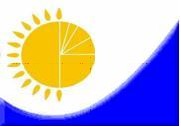 Конфиденциальность гарантируется

органами государственной статистикиКонфиденциальность гарантируется

органами государственной статистикиСтатистическая форма

общегосударственного статистического

наблюденияСтатистическая форма

общегосударственного статистического

наблюденияПредставляется территориальному органу статистики

Статистическую форму можно получить на сайте www.stat.gov.kzПредставляется территориальному органу статистики

Статистическую форму можно получить на сайте www.stat.gov.kzКод статистической формы 6942105БНЕдиновременнаяЕдиновременнаяБытовое насилие (вопросник)
Срок представления – 16 ноябряСрок представления – 16 ноябряОтчетный период год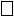 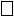 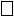 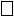 Отчетный период годОпрашиваются женщины в возрасте 18 лет и старше, проживающие в домашних хозяйствахОпрашиваются женщины в возрасте 18 лет и старше, проживающие в домашних хозяйствахОпрашиваются женщины в возрасте 18 лет и старше, проживающие в домашних хозяйствахОпрашиваются женщины в возрасте 18 лет и старше, проживающие в домашних хозяйствахОтборочная форма домашнего хозяйстваОтборочная форма домашнего хозяйстваОтборочная форма домашнего хозяйстваОтборочная форма домашнего хозяйстваОтборочная форма домашнего хозяйстваОтборочная форма домашнего хозяйстваОтборочная форма домашнего хозяйстваЗдравствуйте, меня зовут ________. Я обращаюсь к Вам от имени Комитета по статистике Министерства национальной экономики Республики Казахстан. Мы проводим выборочное обследование, касающееся вопросов безопасности женщин и их жизненного опыта.

Вся полученная информация будет строго конфиденциальной, и Ваши данные будут использованы только для статистического анализа.

Я хотела бы задать несколько вопросов о Вашем домашнем хозяйстве:Здравствуйте, меня зовут ________. Я обращаюсь к Вам от имени Комитета по статистике Министерства национальной экономики Республики Казахстан. Мы проводим выборочное обследование, касающееся вопросов безопасности женщин и их жизненного опыта.

Вся полученная информация будет строго конфиденциальной, и Ваши данные будут использованы только для статистического анализа.

Я хотела бы задать несколько вопросов о Вашем домашнем хозяйстве:Здравствуйте, меня зовут ________. Я обращаюсь к Вам от имени Комитета по статистике Министерства национальной экономики Республики Казахстан. Мы проводим выборочное обследование, касающееся вопросов безопасности женщин и их жизненного опыта.

Вся полученная информация будет строго конфиденциальной, и Ваши данные будут использованы только для статистического анализа.

Я хотела бы задать несколько вопросов о Вашем домашнем хозяйстве:Здравствуйте, меня зовут ________. Я обращаюсь к Вам от имени Комитета по статистике Министерства национальной экономики Республики Казахстан. Мы проводим выборочное обследование, касающееся вопросов безопасности женщин и их жизненного опыта.

Вся полученная информация будет строго конфиденциальной, и Ваши данные будут использованы только для статистического анализа.

Я хотела бы задать несколько вопросов о Вашем домашнем хозяйстве:Здравствуйте, меня зовут ________. Я обращаюсь к Вам от имени Комитета по статистике Министерства национальной экономики Республики Казахстан. Мы проводим выборочное обследование, касающееся вопросов безопасности женщин и их жизненного опыта.

Вся полученная информация будет строго конфиденциальной, и Ваши данные будут использованы только для статистического анализа.

Я хотела бы задать несколько вопросов о Вашем домашнем хозяйстве:Здравствуйте, меня зовут ________. Я обращаюсь к Вам от имени Комитета по статистике Министерства национальной экономики Республики Казахстан. Мы проводим выборочное обследование, касающееся вопросов безопасности женщин и их жизненного опыта.

Вся полученная информация будет строго конфиденциальной, и Ваши данные будут использованы только для статистического анализа.

Я хотела бы задать несколько вопросов о Вашем домашнем хозяйстве:Здравствуйте, меня зовут ________. Я обращаюсь к Вам от имени Комитета по статистике Министерства национальной экономики Республики Казахстан. Мы проводим выборочное обследование, касающееся вопросов безопасности женщин и их жизненного опыта.

Вся полученная информация будет строго конфиденциальной, и Ваши данные будут использованы только для статистического анализа.

Я хотела бы задать несколько вопросов о Вашем домашнем хозяйстве:1Сколько человек проживает в Вашем домашнем хозяйстве?

ПРОВЕРЬТЕ: Проживают ли в домашнем хозяйстве другие лица, которые не являются членами семьи, такие как домработница, няня, квартиранты или друзья, которые также живут в этом доме?

ВКЛЮЧИТЕ ВСЕХ ЛИЦ ЖЕНСКОГО ПОЛА В ОБЩИЙ СПИСОКСколько человек проживает в Вашем домашнем хозяйстве?

ПРОВЕРЬТЕ: Проживают ли в домашнем хозяйстве другие лица, которые не являются членами семьи, такие как домработница, няня, квартиранты или друзья, которые также живут в этом доме?

ВКЛЮЧИТЕ ВСЕХ ЛИЦ ЖЕНСКОГО ПОЛА В ОБЩИЙ СПИСОКСколько человек проживает в Вашем домашнем хозяйстве?

ПРОВЕРЬТЕ: Проживают ли в домашнем хозяйстве другие лица, которые не являются членами семьи, такие как домработница, няня, квартиранты или друзья, которые также живут в этом доме?

ВКЛЮЧИТЕ ВСЕХ ЛИЦ ЖЕНСКОГО ПОЛА В ОБЩИЙ СПИСОКСколько человек проживает в Вашем домашнем хозяйстве?

ПРОВЕРЬТЕ: Проживают ли в домашнем хозяйстве другие лица, которые не являются членами семьи, такие как домработница, няня, квартиранты или друзья, которые также живут в этом доме?

ВКЛЮЧИТЕ ВСЕХ ЛИЦ ЖЕНСКОГО ПОЛА В ОБЩИЙ СПИСОКОбщее число членов домашнего хозяйства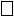 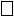 Общее число членов домашнего хозяйства2Главой домашнего хозяйства является мужчина или женщина?Главой домашнего хозяйства является мужчина или женщина?Главой домашнего хозяйства является мужчина или женщина?Главой домашнего хозяйства является мужчина или женщина?Мужчина       1

Женщина       2

Оба пола ………… 3Мужчина       1

Женщина       2

Оба пола ………… 33Перечислите, пожалуйста, всех девочек и женщин, которые обычно проживают в Вашем домашнем хозяйстве.

Укажите имена всех девочек и женщин.Каковы взаимоотношения между респондентом (указать имя) с главой домашнего хозяйства* (используйте коды, указанные ниже)Проживает ли обычно** данное лицо (указать имя) в Вашем домашнем хозяйстве?Сколько лет?Сколько лет?Подходит ли данное лицо для дальней- шего опроса?

(подходит только в случае, если данное лицо имеет возраст 18 лет и старше и обычно проживает в домашнем хозяйстве)1Да – 1 Нет – 2Да – 1 Нет – 22Да – 1 Нет – 2Да – 1 Нет – 23Да – 1 Нет – 2Да – 1 Нет – 24Да – 1 Нет – 2Да – 1 Нет – 25Да – 1 Нет – 2Да – 1 Нет – 26Да – 1 Нет – 2Да – 1 Нет – 27Да – 1 Нет – 2Да – 1 Нет – 28Да – 1 Нет – 2Да – 1 Нет – 29Да – 1 Нет – 2Да – 1 Нет – 210Да – 1 Нет – 2Да – 1 Нет – 2КодОтношение к главе домашнего хозяйстваКодОтношение к главе домашнего хозяйстваКодОтношение к главе домашнего хозяйства1Глава домашнего хозяйства (лицо, опрошенное первым)6Мать (мачеха)11Приемная (патронатная, неродная) дочь2Жена (партнер)7Свекровь (теща)12Домработница, няня и тому подобное3Дочь8Сестра13Лицо, арендующее жилье4Сноха9Золовка14Подруга5Внучка10Другая степень родства15Не родственник (нет родства)Я хотела бы обратиться к Вам с вопросами, касающимися важных аспектов жизни женщины. Возможно, некоторые из них трудно обсуждать, но многие девушки и женщины считают полезным поговорить об этом. Вы не обязаны отвечать на те вопросы, которые Вы не хотите комментировать. Хотим Вас заверить, что мы обеспечиваем строгую конфиденциальность всей информации, предоставленной Вами, поэтому вся информация будет сохранена в тайне.

Есть ли у Вас вопросы к нам? Согласны ли Вы принять участие в опросе?

Да ………… 1

Нет ………. 2

ОЧЕНЬ ВАЖНО ОБЕСПЕЧИТЬ ПРИВАТНОСТЬ БЕСЕДЫ, ПРОВЕРЬТЕ НАЛИЧИЕ ДРУГИХ ЛЮДЕЙЯ хотела бы обратиться к Вам с вопросами, касающимися важных аспектов жизни женщины. Возможно, некоторые из них трудно обсуждать, но многие девушки и женщины считают полезным поговорить об этом. Вы не обязаны отвечать на те вопросы, которые Вы не хотите комментировать. Хотим Вас заверить, что мы обеспечиваем строгую конфиденциальность всей информации, предоставленной Вами, поэтому вся информация будет сохранена в тайне.

Есть ли у Вас вопросы к нам? Согласны ли Вы принять участие в опросе?

Да ………… 1

Нет ………. 2

ОЧЕНЬ ВАЖНО ОБЕСПЕЧИТЬ ПРИВАТНОСТЬ БЕСЕДЫ, ПРОВЕРЬТЕ НАЛИЧИЕ ДРУГИХ ЛЮДЕЙЯ хотела бы обратиться к Вам с вопросами, касающимися важных аспектов жизни женщины. Возможно, некоторые из них трудно обсуждать, но многие девушки и женщины считают полезным поговорить об этом. Вы не обязаны отвечать на те вопросы, которые Вы не хотите комментировать. Хотим Вас заверить, что мы обеспечиваем строгую конфиденциальность всей информации, предоставленной Вами, поэтому вся информация будет сохранена в тайне.

Есть ли у Вас вопросы к нам? Согласны ли Вы принять участие в опросе?

Да ………… 1

Нет ………. 2

ОЧЕНЬ ВАЖНО ОБЕСПЕЧИТЬ ПРИВАТНОСТЬ БЕСЕДЫ, ПРОВЕРЬТЕ НАЛИЧИЕ ДРУГИХ ЛЮДЕЙ4Подходит ли для Вас время и место проведения опроса, либо Вы хотели бы выбрать другое место и время?

ПРОДОЛЖАЙТЕ ИНТЕРВЬЮ ТОЛЬКО ПРИ ОБЕСПЕЧЕНИИ СТРОГОЙ КОНФИДЕНЦИАЛЬНОСТИПодходит................1

Не подходит.............2

(назначение другого времени

(места))

Подходит (в случае

повторного визита).......35Сколько Вам лет?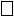 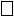 6. Какое образование Вы имеете?6. Какое образование Вы имеете?6. Какое образование Вы имеете?6. Какое образование Вы имеете?Начальное образование1Высшее образование5Основное среднее образование2Незаконченное высшее образование6Общее среднее образование3Послевузовское образование7Техническое и профессиональное образование4Не достигнут никакой уровень образования87. Укажите Ваш статус занятости (экономической активности)7. Укажите Ваш статус занятости (экономической активности)7. Укажите Ваш статус занятости (экономической активности)7. Укажите Ваш статус занятости (экономической активности)Работа по найму в организации, предприятии1Основная работа на личном подворье и дополнительная8Работа по найму у отдельных физических лиц2Не работает по состоянию здоровья9Работа по найму в крестьянском или фермерском хозяйстве3Студент очного отделения10Работодатель4Домохозяйка11Самостоятельная занятость (доход)5Пенсионерка12Помогающие (неоплачиваемые) работники семейных предприятий6Не работает, но ищет работу и готов (а) приступить к работе13Член кооператива7Не работает, но и не ищет работу148. Укажите источники средств существования Вашего домашнего хозяйства

(возможно несколько вариантов ответов)8. Укажите источники средств существования Вашего домашнего хозяйства

(возможно несколько вариантов ответов)8. Укажите источники средств существования Вашего домашнего хозяйства

(возможно несколько вариантов ответов)8. Укажите источники средств существования Вашего домашнего хозяйства

(возможно несколько вариантов ответов)Работа по найму1Доход от реализации (продажи) продукции, произведенной в личном подсобном хозяйстве9Самостоятельная занятость (индивидуальная деятельность с патентом или без, доход от собственного предприятия (бизнеса))2Доход от доли участия в собственности других предприятий10Пенсия3Доход от недвижимости (сдача в аренду)11Государственные пособия4Проценты по депозитам, вкладам12Другие виды социальной помощи5Дивиденды от ценных бумаг (акций, облигаций)13Стипендия6Помощь родственников, знакомых14Алименты7Прочие15Потребление продуктов, полученных из личного подсобного хозяйства, дачи (огорода)8Прочие159. Укажите, пожалуйста, общую сумму дохода, которым располагает Ваше домашнее хозяйство в среднем за один месяц9. Укажите, пожалуйста, общую сумму дохода, которым располагает Ваше домашнее хозяйство в среднем за один месяц9. Укажите, пожалуйста, общую сумму дохода, которым располагает Ваше домашнее хозяйство в среднем за один месяц9. Укажите, пожалуйста, общую сумму дохода, которым располагает Ваше домашнее хозяйство в среднем за один месяцдо 20 0001200 001 – 260 000720 001 – 40 0002260 001 – 320 000840 001 – 60 0003320 001 – 400 000960 001 – 100 0004400 001 – 500 00010100 001 – 140 0005500 001 – 600 00011140 001 – 200 0006Свыше 600 0001210. Насколько Вы удовлетворены состоянием своего здоровья?10. Насколько Вы удовлетворены состоянием своего здоровья?10. Насколько Вы удовлетворены состоянием своего здоровья?10. Насколько Вы удовлетворены состоянием своего здоровья?10. Насколько Вы удовлетворены состоянием своего здоровья?10. Насколько Вы удовлетворены состоянием своего здоровья?10. Насколько Вы удовлетворены состоянием своего здоровья?10. Насколько Вы удовлетворены состоянием своего здоровья?Хорошо1Удовлетворительно2Плохо3Очень плохо411. Ваше семейное положение. Замужем ли Вы в настоящее время? Или совместно проживаете, состоите в отношениях с мужчиной без совместного проживания?11. Ваше семейное положение. Замужем ли Вы в настоящее время? Или совместно проживаете, состоите в отношениях с мужчиной без совместного проживания?Состоит в браке вопрос  14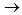 1Совместное проживание с мужчиной без заключения брака вопрос 14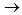 2Постоянный партнер без совместного проживания вопрос 14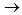 3Не замужем в настоящее время и не живет с мужчиной, не состоит в каких-либо отношениях с мужчинами вопрос 12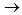 412. Были ли Вы ранее замужем? Или совместно проживали, состояли в отношениях с мужчиной без совместного проживания?12. Были ли Вы ранее замужем? Или совместно проживали, состояли в отношениях с мужчиной без совместного проживания?Ранее была замужем вопрос 13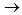 1Совместное проживание с мужчиной без заключения брака вопрос 13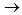 2Постоянный партнер без совместного проживания вопрос 13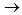 3Никогда не была замужем и не проживала с мужчиной, никогда не состояла в отношениях с мужчиной вопрос 70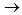 413. Закончились ли последние отношения с мужчиной разводом, разрывом или Ваш муж (партнер) умер?13. Закончились ли последние отношения с мужчиной разводом, разрывом или Ваш муж (партнер) умер?13. Закончились ли последние отношения с мужчиной разводом, разрывом или Ваш муж (партнер) умер?13. Закончились ли последние отношения с мужчиной разводом, разрывом или Ваш муж (партнер) умер?Разведен (а)1Вдова (смерть партнера)3Разрыв (прекращение отношений)2Нет ответа4а) Состоит в браке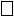 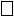 б) Совместное проживание с мужчиной без заключения брака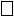 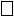 в) Постоянный партнер без совместного проживания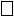 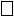 ТЕКУЩИЙ (НЫНЕШНИЙ (САМЫЙ ПОСЛЕДНИЙ)) МУЖ (ПАРТНЕР)16. Какое у него образование?16. Какое у него образование?16. Какое у него образование?16. Какое у него образование?Начальное образование1Высшее образование5Основное среднее образование2Незаконченное высшее образование6Общее среднее образование3Послевузовское образование7Техническое и профессиональное образование4Не достигнут никакой уровень образования817. В настоящее время, какой статус занятости (экономической активности) у Вашего (нынешнего или самого последнего) мужа (партнера)?17. В настоящее время, какой статус занятости (экономической активности) у Вашего (нынешнего или самого последнего) мужа (партнера)?17. В настоящее время, какой статус занятости (экономической активности) у Вашего (нынешнего или самого последнего) мужа (партнера)?17. В настоящее время, какой статус занятости (экономической активности) у Вашего (нынешнего или самого последнего) мужа (партнера)?Работа по найму в организации, предприятии1Основная работа на личном подворье и дополнительная8Работа по найму у отдельных физических лиц2Не работает по состоянию здоровья9Работа по найму в крестьянском или фермерском хозяйств3Студент очного отделения10Работодатель4Домохозяин11Самостоятельная занятость (доход)5Пенсионер12Помогающие (неоплачиваемые) работники семейных предприятий6Не работает, но ищет работу и готов (а) приступить к работе13Член кооператива7Не работает, но и не ищет работу14Хорошо1Удовлетворительно2Плохо3Очень плохо4Виды вредных привычекДаНет1. Курение122. Алкогольные напитки123. Наркотическая зависимость124. Азартные игры125. Другие12Виды вредных привычекНе влияетНезначительное влияниеЗначительное влияниеЗатрудняется ответить1. Курение12342. Алкогольные напитки12343. Наркотическая зависимость12344. Азартные игры12345. Другие1234Темы для обсужденияДаНет1. Как прошел его день122. Как прошел ваш день123. Ваши заботы и чувства124. Его опасения и чувства12Часто1Иногда3Редко2Никогда4Когда два человека женятся или живут вместе, они обычно вместе делят как хорошие моменты, так и плохие. Я хотела бы задать Вам вопросы о том, как обращается с Вами Ваш (нынешний или самый последний) муж (партнер).

Хочу еще раз подчеркнуть, что Ваши ответы будут сохранены в тайне, и никто о них не узнает, так как мы не указываем Ваши личные данные.

Если кто-нибудь прервет нас, мы сменим тему беседы.Перечень действий, относящихся к чрезмерному контролюДаНетИмело ли это место в последние 12 месяцев?Имело ли это место в последние 12 месяцев?Перечень действий, относящихся к чрезмерному контролюДаНетДаНетПеречень действий, относящихся к чрезмерному контролюААББа) Он стремится препятствовать Вашим встречам с Вашими друзьями?Да – 1 Б

Нет – 2 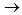 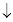 Да – 1 Б

Нет – 2 Да – 1

Нет – 2Да – 1

Нет – 2б) Он старается ограничивать контакты с Вашими родными?Да – 1 Б

Нет – 2 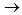 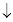 Да – 1 Б

Нет – 2 Да – 1

Нет – 2Да – 1

Нет – 2в) Он настаивает на том, чтобы Вы всегда сообщали ему, где Вы находитесь?Да – 1 Б

Нет – 2 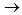 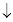 Да – 1 Б

Нет – 2 Да – 1

Нет – 2Да – 1

Нет – 2г) Он игнорирует Вас или равнодушно к Вам относится?Да – 1 Б

Нет – 2 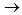 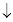 Да – 1 Б

Нет – 2 Да – 1

Нет – 2Да – 1

Нет – 2д) Он сильно сердится, если Вы разговариваете с другим мужчиной?Да – 1 Б

Нет – 2 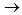 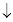 Да – 1 Б

Нет – 2 Да – 1

Нет – 2Да – 1

Нет – 2е) Он часто подозревает Вас в неверности?Да – 1 Б

Нет – 2 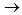 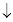 Да – 1 Б

Нет – 2 Да – 1

Нет – 2Да – 1

Нет – 2ж) Он ожидает от Вас, что Вы будете спрашивать у него разрешения на то, чтобы обратиться в больницу?Да – 1 Б

Нет – 2 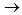 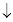 Да – 1 Б

Нет – 2 Да – 1

Нет – 2Да – 1

Нет – 2з) Он навязывает Вам свои религиозные убеждения против Вашей воли?Да – 1 Б

Нет – 2 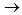 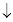 Да – 1 Б

Нет – 2 Да – 1

Нет – 2Да – 1

Нет – 2Перечень действий, относящихся к экономическому насилиюДаНетИмело ли это место в последние 12 месяцев?Перечень действий, относящихся к экономическому насилиюААБa) Он отказывается давать Вам достаточно денег на расходы домашнего хозяйства, даже если у него есть деньги на другие расходы?Да – 1 Б

Нет – 2 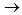 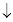 Да – 1 Б

Нет – 2 Да – 1

Нет – 2б) Он скрывает от Вас доходы семьи и Вы не имеете к ним доступа?Да – 1 Б

Нет – 2 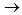 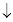 Да – 1 Б

Нет – 2 Да – 1

Нет – 2в) Он не дает Вам денег на продукты и предметы первой необходимости?Да – 1 Б

Нет – 2 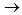 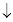 Да – 1 Б

Нет – 2 Да – 1

Нет – 2г) Он не дает Вам денег на необходимые расходы для детей?Да – 1 Б

Нет – 2 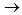 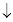 Да – 1 Б

Нет – 2 Да – 1

Нет – 2д) Он не дает Вам денег на личные расходы (одежду, обувь, предметы гигиены)?Да – 1 Б

Нет – 2 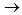 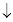 Да – 1 Б

Нет – 2 Да – 1

Нет – 2Перечень действий, относящихся к психологическому (эмоциональному) насилиюДаНетПроизошло ли это в последние 12 месяцев?В последние 12 месяцев произошло ли это 1 раз, несколько или часто?Произошло ли это в период, предшествующий последним 12 месяцам?

Если да: Можете ли Вы сказать, что это произошло 1 раз, несколько или часто?Перечень действий, относящихся к психологическому (эмоциональному) насилиюААБВГа) Оскорблял Вас или заставлял Вас плохо о себе думать?Да – 1 Б

Нет – 2 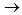 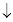 Да – 1 Б

Нет – 2 Да – 1 В, Г

Нет – 2 Г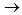 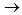 1 раз – 1

Несколько – 2

Часто – 3Нет – 0

1 раз – 1

Несколько – 2

Часто – 3б) Принижал Вас или унизил Вас в присутствии других людей?Да – 1 Б

Нет – 2 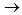 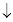 Да – 1 Б

Нет – 2 Да – 1 В, Г

Нет – 2 Г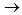 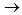 1 раз – 1

Несколько – 2

Часто – 3Нет – 0

1 раз – 1

Несколько – 2

Часто – 3в) Запугивал или намеренно угрожал Вам (взглядом, криками;

разбивал посуду)?Да – 1 Б

Нет – 2 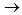 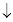 Да – 1 Б

Нет – 2 Да – 1 В, Г

Нет – 2 Г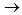 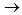 1 раз – 1

Несколько – 2

Часто – 3Нет – 0

1 раз – 1

Несколько – 2

Часто – 3г) Угрожал словами, что причинит боль Вам или Вашим близким?Да – 1 Б

Нет – 2 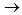 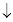 Да – 1 Б

Нет – 2 Да – 1 В, Г

Нет – 2 Г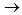 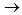 1 раз – 1

Несколько – 2

Часто – 3Нет – 0

1 раз – 1

Несколько – 2

Часто – 3Перечень действий, относящихся к физическому насилиюДаНетСовершалось ли это действие в течение последних 12 месяцев?Совершалось ли это действие в течение последних 12 месяцев 1 раз, несколько или часто?Произошло ли это в период, предшествующий последним 12 месяцам?

Если да: Можете ли Вы сказать, что это произошло 1 раз, несколько или часто?Перечень действий, относящихся к физическому насилиюААБВГа) Получали ли Вы от него пощечины или бросался ли он в Вас предметами, которые могли поранить Вас?Да – 1 Б

Нет – 2 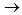 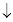 Да – 1 Б

Нет – 2 Да – 1 В,Г

Нет – 2Г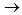 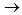 1 раз – 1

Несколько – 2

Часто – 3Нет – 0

1 раз – 1

Несколько – 2

Часто – 3б) Толкал Вас или дергал Вас за волосы?Да – 1 Б

Нет – 2 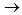 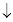 Да – 1 Б

Нет – 2 Да – 1 В,Г

Нет – 2Г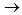 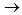 1 раз – 1

Несколько – 2

Часто – 3Нет – 0

1 раз – 1

Несколько – 2

Часто – 3в) Бил Вас кулаком или любыми предметами, которые могли поранить Вас?Да – 1 Б

Нет – 2 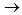 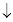 Да – 1 Б

Нет – 2 Да – 1 В,Г

Нет – 2Г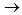 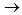 1 раз – 1

Несколько – 2

Часто – 3Нет – 0

1 раз – 1

Несколько – 2

Часто – 3г) Пинал Вас, тащил или избивал?Да – 1 Б

Нет – 2 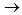 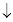 Да – 1 Б

Нет – 2 Да – 1 В,Г

Нет – 2Г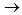 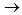 1 раз – 1

Несколько – 2

Часто – 3Нет – 0

1 раз – 1

Несколько – 2

Часто – 3д) Душил или намеренно наносил ожоги?Да – 1 Б

Нет – 2 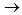 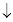 Да – 1 Б

Нет – 2 Да – 1 В,Г

Нет – 2Г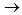 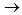 1 раз – 1

Несколько – 2

Часто – 3Нет – 0

1 раз – 1

Несколько – 2

Часто – 3е) Угрожал Вам или в действительности использовал оружие или нож против Вас?Да – 1 Б

Нет – 2 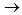 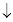 Да – 1 Б

Нет – 2 Да – 1 В,Г

Нет – 2Г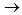 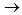 1 раз – 1

Несколько – 2

Часто – 3Нет – 0

1 раз – 1

Несколько – 2

Часто – 329. ПРОВЕРЬТЕ вопрос 28

Если, как минимум, один раз «2» или «3» в графе В переход к вопросу 30

В остальных случаях переходите к вопросу 31Каждый день1Менее 1 раза в месяц41 или 2 раза в неделю2Не знаю51 раз в месяц3Нет ответа6Количество случаев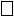 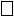 Нет ответа2Много раз, не может точно указать сколько1Нет ответа2Перечень действий, относящихся к сексуальному насилиюДаНетИмели ли место эти действия в течение последних 12 месяцев?Совершалось ли это действие в течение последних 12 месяцев 1 раз, несколько или часто?Произошло ли это в период, предшествующий последним 12 месяцам?

Если да: Укажите, совершалось ли это действие 1 раз, несколько или часто?Перечень действий, относящихся к сексуальному насилиюААБВГa) Принуждал ли когда-либо Ваш (нынешний или самый последний) муж (партнер) к сексуальным отношениям против Вашей воли?Да – 1 Б

Нет – 2 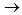 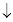 Да – 1 Б

Нет – 2 Да – 1 В, Г

Нет – 2 Г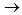 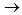 1 раз – 1

Несколько – 2

Часто – 3Нет – 0

1 раз – 1

Несколько – 2

Часто – 3б) Имели ли Вы когда-либо сексуальные отношения помимо воли, из страха, что Ваш (нынешний или самый последний) муж (партнер) может совершить

какие-либо действия (ударить, бросить, уйти к другой женщине и так далее) в отношении Вас?Да – 1 Б

Нет – 2 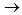 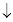 Да – 1 Б

Нет – 2 Да – 1 В, Г

Нет – 2 Г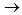 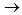 1 раз – 1

Несколько – 2

Часто – 3Нет – 0

1 раз – 1

Несколько – 2

Часто – 3в) Принуждал ли когда-либо Ваш (нынешний или самый последний) муж (партнер) к любым сексуальным действиям, которые были для Вас унизительными и оскорбительными?Да – 1 Б

Нет – 2 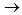 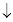 Да – 1 Б

Нет – 2 Да – 1 В, Г

Нет – 2 Г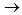 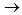 1 раз – 1

Несколько – 2

Часто – 3Нет – 0

1 раз – 1

Несколько – 2

Часто – 332. ПРОВЕРЬТЕ 31 «В»

Если, как минимум, один раз «2» или «3» в графе В к вопросу 33

Во всех других случаях к вопросу 34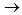 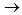 32. ПРОВЕРЬТЕ 31 «В»

Если, как минимум, один раз «2» или «3» в графе В к вопросу 33

Во всех других случаях к вопросу 3432. ПРОВЕРЬТЕ 31 «В»

Если, как минимум, один раз «2» или «3» в графе В к вопросу 33

Во всех других случаях к вопросу 3432. ПРОВЕРЬТЕ 31 «В»

Если, как минимум, один раз «2» или «3» в графе В к вопросу 33

Во всех других случаях к вопросу 3432. ПРОВЕРЬТЕ 31 «В»

Если, как минимум, один раз «2» или «3» в графе В к вопросу 33

Во всех других случаях к вопросу 3432. ПРОВЕРЬТЕ 31 «В»

Если, как минимум, один раз «2» или «3» в графе В к вопросу 33

Во всех других случаях к вопросу 34Каждый день1Менее 1 раза в месяц41 или 2 раза в неделю2Не знаю51 раз в месяц3Нет ответа6Количество случаев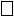 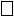 Нет ответаНет ответа2Много раз, не может точно указать сколько1Нет ответаНет ответа2                  34.

ПРОВЕРЬТЕ, ЕСТЬ ЛИ ПОЛОЖИТЕЛЬНЫЕ ОТВЕТЫ НА ЛЮБОЙ ВОПРОС

О ФИЗИЧЕСКОМ НАСИЛИИ, смотрите вопрос 28

Как минимум одно «1» в графе A                  34.

ПРОВЕРЬТЕ, ЕСТЬ ЛИ ПОЛОЖИТЕЛЬНЫЕ ОТВЕТЫ НА ЛЮБОЙ ВОПРОС

О ФИЗИЧЕСКОМ НАСИЛИИ, смотрите вопрос 28

Как минимум одно «1» в графе A                  34.

ПРОВЕРЬТЕ, ЕСТЬ ЛИ ПОЛОЖИТЕЛЬНЫЕ ОТВЕТЫ НА ЛЮБОЙ ВОПРОС

О ФИЗИЧЕСКОМ НАСИЛИИ, смотрите вопрос 28

Как минимум одно «1» в графе AДа ......................1

Нет .....................2Да ......................1

Нет .....................2                  35.

ПРОВЕРЬТЕ, ЕСТЬ ЛИ ПОЛОЖИТЕЛЬНЫЕ ОТВЕТЫ НА ЛЮБОЙ ВОПРОС

О СЕКСУАЛЬНОМ НАСИЛИИ, смотрите вопрос 31

Как минимум одно «1» в графе A                  35.

ПРОВЕРЬТЕ, ЕСТЬ ЛИ ПОЛОЖИТЕЛЬНЫЕ ОТВЕТЫ НА ЛЮБОЙ ВОПРОС

О СЕКСУАЛЬНОМ НАСИЛИИ, смотрите вопрос 31

Как минимум одно «1» в графе A                  35.

ПРОВЕРЬТЕ, ЕСТЬ ЛИ ПОЛОЖИТЕЛЬНЫЕ ОТВЕТЫ НА ЛЮБОЙ ВОПРОС

О СЕКСУАЛЬНОМ НАСИЛИИ, смотрите вопрос 31

Как минимум одно «1» в графе AДа ......................1

Нет .....................2Да ......................1

Нет .....................236.

Если «ДА»  в вопросах 34 и (или) 35 к вопросу 37

Если «НЕТ» на оба вопроса 34 и 35 к вопросу 39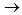 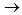 36.

Если «ДА»  в вопросах 34 и (или) 35 к вопросу 37

Если «НЕТ» на оба вопроса 34 и 35 к вопросу 3936.

Если «ДА»  в вопросах 34 и (или) 35 к вопросу 37

Если «НЕТ» на оба вопроса 34 и 35 к вопросу 3936.

Если «ДА»  в вопросах 34 и (или) 35 к вопросу 37

Если «НЕТ» на оба вопроса 34 и 35 к вопросу 3936.

Если «ДА»  в вопросах 34 и (или) 35 к вопросу 37

Если «НЕТ» на оба вопроса 34 и 35 к вопросу 39Перечень видов травм (последствий)ДаНетСовершались такие действия в течение последних 12 месяцев?Перечень видов травм (последствий)ААБa) У Вас были порезы, царапины, синяки или ушибы?Да – 1 Б

Нет – 2 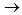 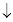 Да – 1 Б

Нет – 2 Да – 1

Нет – 2б) Были ли у Вас травмы глаз, ушей, растяжения, вывихи или ожоги?Да – 1 Б

Нет – 2 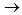 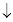 Да – 1 Б

Нет – 2 Да – 1

Нет – 2в) Были ли у Вас глубокие раны, переломы, сломанные зубы, травмы внутренних органов или другие подобные травмы?Да – 1 Б

Нет – 2 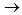 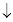 Да – 1 Б

Нет – 2 Да – 1

Нет – 2г) Самопроизвольные выкидыши?Да – 1 Б

Нет – 2 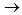 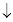 Да – 1 Б

Нет – 2 Да – 1

Нет – 2Не влияет1Не знаю4Незначительное влияние2Нет ответа5Значительное влияние3Нет ответа5Никогда1Постоянно4Иногда2Не знаю 5Часто3Нет ответа640. ПРОВЕРЬТЕ, в вопросе 14 общее количество партнеров, указанных респондентом.

Если два партнера или более к следующему вопросу 41

Если только один партнер к вопросу 66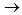 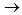 40. ПРОВЕРЬТЕ, в вопросе 14 общее количество партнеров, указанных респондентом.

Если два партнера или более к следующему вопросу 41

Если только один партнер к вопросу 6640. ПРОВЕРЬТЕ, в вопросе 14 общее количество партнеров, указанных респондентом.

Если два партнера или более к следующему вопросу 41

Если только один партнер к вопросу 6640. ПРОВЕРЬТЕ, в вопросе 14 общее количество партнеров, указанных респондентом.

Если два партнера или более к следующему вопросу 41

Если только один партнер к вопросу 66БЫВШИЙ (ПРЕДЫДУЩИЙ) МУЖ (ПАРТНЕР)ПРОЧИТАЙТЕ РЕСПОНДЕНТУ:

Я хотела задать Вам вопросы относительно того, как с Вами обращался Ваш бывший (предыдущий) муж (партнер) (любой партнер, который был у Вас до партнера, о котором мы только что говорили).ЕСЛИ ОЧЕВИДНО, ЧТО НЕ БЫЛО БОЛЕЕ КОНТАКТОВ С ЭТИМ ПРЕДЫДУЩИМ ПАРТНЕРОМ В ТЕЧЕНИЕ ПОСЛЕДНИХ 12 МЕСЯЦЕВ, ВЫ НЕ ДОЛЖНЫ ЗАДАТЬ ВСЕ ВОПРОСЫ О ПОСЛЕДНИХ 12 МЕСЯЦЕВ, НО ВЫ ВСЕ ЕЩЕ ДОЛЖНЫ СЛЕДОВАТЬ ШАБЛОНАМ, ПРОПУСТИТЕ И ОТМЕТЬТЕ «НЕТ» ВО ВСЕХ ВОПРОСАХ О ПРОШЕДШИХ 12 МЕСЯЦАХ И, ПРИ НАЛИЧИИ ПОКАЗАНИЙ, СПРОСИТЕ О ПЕРИОДЕ, ПРЕДШЕСТВУЮЩИМ ПОСЛЕДНИМ 12 МЕСЯЦАМ.Перечень действий, относящихся к чрезмерному контролюДаНетИмели ли место такие действия в отношении Вас в течение последних 12 месяцев?Имели ли место такие действия в отношении Вас в течение последних 12 месяцев?Перечень действий, относящихся к чрезмерному контролюДаНетДаНетПеречень действий, относящихся к чрезмерному контролюААББa) Он пытался препятствовать Вашим встречам с Вашими друзьями?Да – 1 Б

Нет – 2 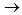 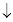 Да – 1 Б

Нет – 2 Да – 1

Нет – 2Да – 1

Нет – 2б) Он старался ограничивать контакты с Вашими родными?Да – 1 Б

Нет – 2 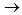 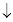 Да – 1 Б

Нет – 2 Да – 1

Нет – 2Да – 1

Нет – 2в) Он настаивал на том, чтобы Вы всегда сообщали ему, где Вы находитесь?Да – 1 Б

Нет – 2 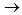 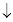 Да – 1 Б

Нет – 2 Да – 1

Нет – 2Да – 1

Нет – 2г) Он игнорировал Вас или равнодушно к Вам относился?Да – 1 Б

Нет – 2 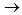 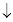 Да – 1 Б

Нет – 2 Да – 1

Нет – 2Да – 1

Нет – 2д) Он сильно сердился, если Вы разговаривали с другим мужчиной?Да – 1 Б

Нет – 2 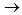 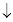 Да – 1 Б

Нет – 2 Да – 1

Нет – 2Да – 1

Нет – 2е) Он часто подозревал Вас в неверности?Да – 1 Б

Нет – 2 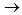 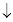 Да – 1 Б

Нет – 2 Да – 1

Нет – 2Да – 1

Нет – 2ж) Он ожидал от Вас, что Вы будете спрашивать у него разрешения на то, чтобы обратиться в больницу?Да – 1 Б

Нет – 2 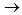 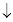 Да – 1 Б

Нет – 2 Да – 1

Нет – 2Да – 1

Нет – 2з) Он навязывал Вам свои религиозные убеждения против Вашей воли?Да – 1 Б

Нет – 2 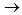 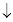 Да – 1 Б

Нет – 2 Да – 1

Нет – 2Да – 1

Нет – 242. ПРОВЕРЬТЕ 41 «А»

Если, как минимум, один ответ «Да» (1) в графе A к вопросу 43

Если только ответ «Нет» (2) в графе A к вопросу 44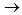 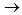 42. ПРОВЕРЬТЕ 41 «А»

Если, как минимум, один ответ «Да» (1) в графе A к вопросу 43

Если только ответ «Нет» (2) в графе A к вопросу 4442. ПРОВЕРЬТЕ 41 «А»

Если, как минимум, один ответ «Да» (1) в графе A к вопросу 43

Если только ответ «Нет» (2) в графе A к вопросу 4442. ПРОВЕРЬТЕ 41 «А»

Если, как минимум, один ответ «Да» (1) в графе A к вопросу 43

Если только ответ «Нет» (2) в графе A к вопросу 4442. ПРОВЕРЬТЕ 41 «А»

Если, как минимум, один ответ «Да» (1) в графе A к вопросу 43

Если только ответ «Нет» (2) в графе A к вопросу 44Ранее была замужем вопрос 44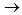 1Совместное проживание с мужчиной без заключения брака вопрос 44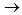 2Постоянный партнер без совместного проживания вопрос 47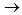 3Нет ответа вопрос 47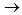 4Перечень действий, относящихся к экономическому насилиюДаНетСовершались ли эти действия в течение последних 12 месяцев?Перечень действий, относящихся к экономическому насилиюААБa) Он отказывался давать Вам достаточно денег на расходы домашнего хозяйства, даже если у него были деньги на другие расходы?Да – 1 Б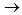 Нет – 2 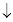 Да – 1 БНет – 2 Да – 1

Нет – 245. ПРОВЕРЬТЕ 44 «А»

Если ответ «Да» (1) в графе A к вопросу 46

Если ответ «Нет» (2) в графе A к вопросу 47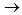 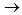 45. ПРОВЕРЬТЕ 44 «А»

Если ответ «Да» (1) в графе A к вопросу 46

Если ответ «Нет» (2) в графе A к вопросу 4745. ПРОВЕРЬТЕ 44 «А»

Если ответ «Да» (1) в графе A к вопросу 46

Если ответ «Нет» (2) в графе A к вопросу 4745. ПРОВЕРЬТЕ 44 «А»

Если ответ «Да» (1) в графе A к вопросу 46

Если ответ «Нет» (2) в графе A к вопросу 47Ранее была замужем1Совместное проживание с мужчиной без заключения брака2Нет ответа 3Перечень действий, относящихся к психологическому (эмоциональному) насилиюДаНетСовершалось ли это действие в течение последних 12 месяцев?Совершалось ли это действие в течение последних 12 месяцев 1 раз, несколько или часто?Совершались ли эти действия, в период, предшествую-щий последним 12 месяцам?

Если да: Можете ли Вы сказать, что это произошло 1 раз, несколько или часто?Перечень действий, относящихся к психологическому (эмоциональному) насилиюААБВГа) Оскорблял Вас или заставлял Вас плохо о себе думать?Да – 1 Б

Нет – 2 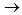 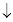 Да – 1 Б

Нет – 2 Да – 1 В, Г

Нет – 2 Г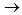 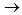 1 раз – 1

Несколько – 2

Часто – 3Нет – 0

1 раз – 1

Несколько – 2

Часто – 3б) Принижал Вас или унизил Вас в присутствии других людей?Да – 1 Б

Нет – 2 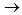 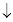 Да – 1 Б

Нет – 2 Да – 1 В, Г

Нет – 2 Г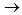 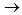 1 раз – 1

Несколько – 2

Часто – 3Нет – 0

1 раз – 1

Несколько – 2

Часто – 3в) Запугивал или намеренно угрожал Вам (взглядом, криками; разбивал посуду)?Да – 1 Б

Нет – 2 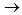 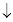 Да – 1 Б

Нет – 2 Да – 1 В, Г

Нет – 2 Г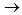 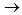 1 раз – 1

Несколько – 2

Часто – 3Нет – 0

1 раз – 1

Несколько – 2

Часто – 3г) Угрожал словами, что причинит боль Вам или Вашим близким?Да – 1 Б

Нет – 2 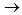 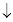 Да – 1 Б

Нет – 2 Да – 1 В, Г

Нет – 2 Г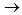 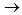 1 раз – 1

Несколько – 2

Часто – 3Нет – 0

1 раз – 1

Несколько – 2

Часто – 348. ПРОВЕРЬТЕ 47 «А»

Если, как минимум, один ответ «Да» (1) в графе A к вопросу 49

Если только ответ «Нет» (2) к вопросу 50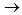 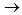 48. ПРОВЕРЬТЕ 47 «А»

Если, как минимум, один ответ «Да» (1) в графе A к вопросу 49

Если только ответ «Нет» (2) к вопросу 5048. ПРОВЕРЬТЕ 47 «А»

Если, как минимум, один ответ «Да» (1) в графе A к вопросу 49

Если только ответ «Нет» (2) к вопросу 5048. ПРОВЕРЬТЕ 47 «А»

Если, как минимум, один ответ «Да» (1) в графе A к вопросу 49

Если только ответ «Нет» (2) к вопросу 5048. ПРОВЕРЬТЕ 47 «А»

Если, как минимум, один ответ «Да» (1) в графе A к вопросу 49

Если только ответ «Нет» (2) к вопросу 5048. ПРОВЕРЬТЕ 47 «А»

Если, как минимум, один ответ «Да» (1) в графе A к вопросу 49

Если только ответ «Нет» (2) к вопросу 50Ранее была замужем1Совместное проживание с мужчиной без заключения брака2Постоянный партнер без совместного проживания3Нет ответа4Перечень действий, относящихся к  физическому насилиюДаНетСовершались ли эти действия в течение последних 12  месяцев?Совершалось ли это действие в течение последних 12 месяцев 1 раз, несколько или часто?Совершались ли эти действия, в период, предшествующий последним 12 месяцам?

Если да: Можете ли Вы сказать, что это произошло 1 раз, несколько или часто?Перечень действий, относящихся к  физическому насилиюААБВГа) Получали ли Вы от него пощечины или бросался ли он в Вас предметами, которые могли поранить Вас?Да – 1 Б

Нет – 2 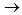 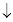 Да – 1 Б

Нет – 2 Да – 1 В, Г

Нет – 2 Г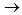 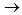 1 раз – 1

Несколько – 2

Часто – 3Нет – 0

1 раз – 1

Несколько – 2

Часто – 3б) Толкал Вас или дергал Вас за волосы?Да – 1 Б

Нет – 2 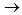 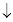 Да – 1 Б

Нет – 2 Да – 1 В, Г

Нет – 2 Г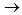 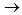 1 раз – 1

Несколько – 2

Часто – 3Нет – 0

1 раз – 1

Несколько – 2

Часто – 3в) Бил Вас кулаком или любыми предметами, которые могли поранить Вас?Да – 1 Б

Нет – 2 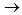 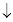 Да – 1 Б

Нет – 2 Да – 1 В, Г

Нет – 2 Г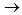 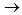 1 раз – 1

Несколько – 2

Часто – 3Нет – 0

1 раз – 1

Несколько – 2

Часто – 3г) Пинал Вас, тащил или избивал?Да – 1 Б

Нет – 2 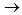 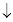 Да – 1 Б

Нет – 2 Да – 1 В, Г

Нет – 2 Г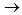 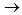 1 раз – 1

Несколько – 2

Часто – 3Нет – 0

1 раз – 1

Несколько – 2

Часто – 3д) Душил или намеренно наносил ожоги?Да – 1 Б

Нет – 2 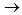 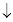 Да – 1 Б

Нет – 2 Да – 1 В, Г

Нет – 2 Г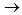 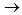 1 раз – 1

Несколько – 2

Часто – 3Нет – 0

1 раз – 1

Несколько – 2

Часто – 3е) Угрожал Вам или в действительности использовал оружие или нож против Вас?Да – 1 Б

Нет – 2 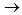 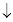 Да – 1 Б

Нет – 2 Да – 1 В, Г

Нет – 2 Г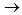 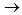 1 раз – 1

Несколько – 2

Часто – 3Нет – 0

1 раз – 1

Несколько – 2

Часто – 351. ПРОВЕРЬТЕ 50 «В»

Если, как минимум один ответ «Да» в «2» или «3» в графе В к вопросу 52a

Во всех других случаях к вопросу 53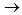 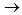 51. ПРОВЕРЬТЕ 50 «В»

Если, как минимум один ответ «Да» в «2» или «3» в графе В к вопросу 52a

Во всех других случаях к вопросу 5351. ПРОВЕРЬТЕ 50 «В»

Если, как минимум один ответ «Да» в «2» или «3» в графе В к вопросу 52a

Во всех других случаях к вопросу 5351. ПРОВЕРЬТЕ 50 «В»

Если, как минимум один ответ «Да» в «2» или «3» в графе В к вопросу 52a

Во всех других случаях к вопросу 5351. ПРОВЕРЬТЕ 50 «В»

Если, как минимум один ответ «Да» в «2» или «3» в графе В к вопросу 52a

Во всех других случаях к вопросу 5351. ПРОВЕРЬТЕ 50 «В»

Если, как минимум один ответ «Да» в «2» или «3» в графе В к вопросу 52a

Во всех других случаях к вопросу 53Каждый день1Менее 1 раза в месяц41 или 2 раза в неделю2Не знаю51 раз в месяц3Нет ответа6Количество случаев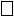 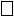 Нет ответа2Много раз, не может точно указать сколько1Нет ответа253. ПРОВЕРЬТЕ 50 «А»

Если, как минимум, один ответ «Да» (1) в графе А к вопросу 54

Если только «Нет» (2) к вопросу 55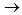 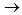 53. ПРОВЕРЬТЕ 50 «А»

Если, как минимум, один ответ «Да» (1) в графе А к вопросу 54

Если только «Нет» (2) к вопросу 5553. ПРОВЕРЬТЕ 50 «А»

Если, как минимум, один ответ «Да» (1) в графе А к вопросу 54

Если только «Нет» (2) к вопросу 5553. ПРОВЕРЬТЕ 50 «А»

Если, как минимум, один ответ «Да» (1) в графе А к вопросу 54

Если только «Нет» (2) к вопросу 55Ранее была замужем1Совместное проживание с мужчиной без заключения брака2Постоянный партнер без совместного проживания3Нет ответа4Перечень действий, относящихся к сексуальному насилиюДаНетСовершались ли эти действия в течение последних 12 месяцев?Совершалось ли это действие в течение последних 12 месяцев 1 раз, несколько или часто?Совершались ли эти действия, в период, предшествующий последним 12 месяцам?

Если да: Можете ли Вы сказать, что эти действия совершались 1 раз, несколько или часто?Перечень действий, относящихся к сексуальному насилиюААБВГа) Принуждал ли когда-либо Ваш (любой) бывший (предыдущий) муж (партнер) к сексуальным отношениям помимо Вашей воли?Да – 1 Б

Нет – 2 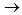 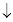 Да – 1 Б

Нет – 2 Да – 1 В, Г

Нет – 2 Г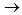 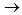 1 раз – 1

Несколько – 2

Часто – 3Нет – 0

1 раз – 1

Несколько – 2

Часто – 3б) Имели ли Вы когда-либо сексуальные отношения без Вашего согласия из страха, что Ваш (любой) бывший (предыдущий) муж (партнер) может совершить какие-либо действия (ударить, бросить, уйти к другой женщине и т.д.) в отношении Вас? Да – 1 Б

Нет – 2 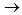 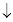 Да – 1 Б

Нет – 2 Да – 1 В, Г

Нет – 2 Г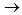 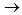 1 раз – 1

Несколько – 2

Часто – 3Нет – 0

1 раз – 1

Несколько – 2

Часто – 3в) Принуждал ли когда-либо Ваш (любой) бывший (предыдущий) муж (партнер) к любым сексуальным действиям, которые были для Вас унизительными и оскорбительными?Да – 1 Б

Нет – 2 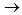 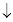 Да – 1 Б

Нет – 2 Да – 1 В, Г

Нет – 2 Г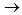 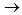 1 раз – 1

Несколько – 2

Часто – 3Нет – 0

1 раз – 1

Несколько – 2

Часто – 356. ПРОВЕРЬТЕ 55 «В»:

Если, как минимум, одно «2» или «3» в графе В к вопросу 57а

Во всех других случаях к вопросу 58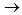 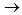 56. ПРОВЕРЬТЕ 55 «В»:

Если, как минимум, одно «2» или «3» в графе В к вопросу 57а

Во всех других случаях к вопросу 5856. ПРОВЕРЬТЕ 55 «В»:

Если, как минимум, одно «2» или «3» в графе В к вопросу 57а

Во всех других случаях к вопросу 5856. ПРОВЕРЬТЕ 55 «В»:

Если, как минимум, одно «2» или «3» в графе В к вопросу 57а

Во всех других случаях к вопросу 5856. ПРОВЕРЬТЕ 55 «В»:

Если, как минимум, одно «2» или «3» в графе В к вопросу 57а

Во всех других случаях к вопросу 5856. ПРОВЕРЬТЕ 55 «В»:

Если, как минимум, одно «2» или «3» в графе В к вопросу 57а

Во всех других случаях к вопросу 58Каждый день1Менее 1 раза в месяц41 или 2 раза в неделю2Не знаю 51 раз в месяц3Нет ответа6Количество случаев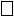 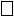 Нет ответа2Много раз, не может точно указать сколько1Нет ответа258. ПРОВЕРЬТЕ 55 «А»

Если, как минимум, один ответ «Да» (1) в графе A к вопросу 59

В случае ответа «Нет» (2) к вопросу 60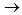 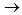 58. ПРОВЕРЬТЕ 55 «А»

Если, как минимум, один ответ «Да» (1) в графе A к вопросу 59

В случае ответа «Нет» (2) к вопросу 6058. ПРОВЕРЬТЕ 55 «А»

Если, как минимум, один ответ «Да» (1) в графе A к вопросу 59

В случае ответа «Нет» (2) к вопросу 6058. ПРОВЕРЬТЕ 55 «А»

Если, как минимум, один ответ «Да» (1) в графе A к вопросу 59

В случае ответа «Нет» (2) к вопросу 60Ранее была замужем1Совместное проживание с мужчиной без заключения брака2Постоянный партнер без совместного проживания3Нет ответа460.ПРОВЕРЬТЕ, ЕСТЬ ЛИ ПОЛОЖИТЕЛЬНЫЕ ОТВЕТЫ НА ЛЮБОЙ ВОПРОС О ФИЗИЧЕСКОМ НАСИЛИИ, смотрите вопрос 50А

Как минимум одно «1» в графе AДа ........................1

Нет .......................261.ПРОВЕРЬТЕ, ЕСТЬ ЛИ ПОЛОЖИТЕЛЬНЫЕ ОТВЕТЫ НА ЛЮБОЙ ВОПРОС О СЕКСУАЛЬНОМ НАСИЛИИ, смотрите вопрос 55А

Как минимум одно «1» в графе AДа ........................1

Нет .......................262. Если «ДА»  в вопросах 60 и (или) 61 к вопросу 63

Если «НЕТ» на оба вопроса 60 и 61 к вопросу 65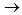 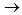 62. Если «ДА»  в вопросах 60 и (или) 61 к вопросу 63

Если «НЕТ» на оба вопроса 60 и 61 к вопросу 65Перечень видов травм (последствий)ДаНетСовершались ли эти действия в период, предшествующий последним 12 месяцам?Перечень видов травм (последствий)ААБa) У Вас были порезы, царапины, синяки или ушибы?Да – 1 Б

Нет – 2 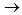 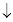 Да – 1 Б

Нет – 2 Да – 1

Нет – 2б) Были ли у Вас травмы глаз, ушей, растяжения, вывихи или ожоги?Да – 1 Б

Нет – 2 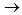 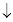 Да – 1 Б

Нет – 2 Да – 1

Нет – 2в) Были ли у Вас глубокие раны, переломы, сломанные зубы, травмы внутренних органов или другие подобные травмы?Да – 1 Б

Нет – 2 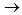 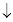 Да – 1 Б

Нет – 2 Да – 1

Нет – 2г) Самопроизвольные выкидыши?Да – 1 Б

Нет – 2 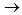 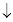 Да – 1 Б

Нет – 2 Да – 1

Нет – 2Нет1Не знаю4Незначительное влияние2Нет ответа5Значительное влияние3Нет ответа5Никогда1Постоянно4Иногда2Не знаю5Часто3Нет ответа666. При наличии любого партнера, совершившего насилие:

Если дан ответ «ДА» в вопросах 36 и (или) 62  к вопросу 67

Если «НЕТ» в обоих вопросах 36 и 62  к вопросу 69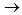 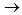 66. При наличии любого партнера, совершившего насилие:

Если дан ответ «ДА» в вопросах 36 и (или) 62  к вопросу 67

Если «НЕТ» в обоих вопросах 36 и 62  к вопросу 6966. При наличии любого партнера, совершившего насилие:

Если дан ответ «ДА» в вопросах 36 и (или) 62  к вопросу 67

Если «НЕТ» в обоих вопросах 36 и 62  к вопросу 6966. При наличии любого партнера, совершившего насилие:

Если дан ответ «ДА» в вопросах 36 и (или) 62  к вопросу 67

Если «НЕТ» в обоих вопросах 36 и 62  к вопросу 69Нет вопрос 69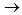 1Врач (медицинский работник) вопрос 68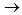 8ЕҰ родители вопрос 68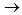 2Представитель религии вопрос 68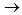 9Его родители вопрос 68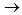 3Наставник (консультант) вопрос 68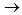 10Другие родственники вопрос 68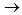 4Неправительственная организация (женская организация) вопрос 68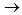 11Друзья (знакомые) вопрос 68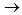 5Местный лидер вопрос 68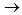 12Посторонние лица (соседи, знакомые) вопрос 68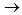 6Другие (укажите):____________ вопрос 68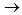 13Полиция вопрос 68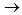 7Другие (укажите):____________ вопрос 6813Перечень лиц, к которым может обратиться респондент за помощьюПеречень лиц, к которым может обратиться респондент за помощьюУдовлетворены ли Вы оказанной   помощью?ААБНет1 вопрос 69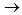 ХЕе родители2 графа Б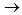 Да – 1        Нет – 2       Частично – 3Его родители3 графа Б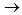 Да – 1        Нет – 2       Частично – 3Другие родственники4 графа Б 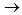 Да – 1        Нет – 2       Частично – 3Друзья (знакомые)5 графа Б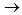 Да – 1        Нет – 2       Частично – 3Посторонние лица (соседи, знакомые)6 графа Б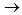 Да – 1        Нет – 2       Частично – 3Полиция7 графа Б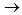 Да – 1        Нет – 2       Частично – 3Врач (медицинский работник)8 графа Б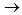 Да – 1        Нет – 2       Частично – 3Представитель религии9 графа Б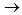 Да – 1        Нет – 2       Частично – 3Наставник (консультант)10 графа Б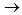 Да – 1        Нет – 2       Частично – 3Неправительственная организация (женская организация)11 графа Б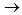 Да – 1        Нет – 2       Частично – 3Местный лидер12 графа Б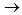 Да – 1        Нет – 2       Частично – 3Другие (укажите):_________13 графа Б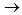 Да – 1        Нет – 2       Частично – 3Нет1Полиция7ЕҰ родители2Врач (медицинский работник)8Его родители3Представитель религии9Другие родственники4Психолог10Друзья (знакомые)5Неправительственная организация (женская организация)11Посторонние лица (соседи, знакомые)6Другие (укажите):____________12ЛИЦА, НЕ ЯВЛЯЮЩИЕСЯ ПАРТНЕРАМИ70. Многие женщины в своей жизни переживали негативный опыт и сталкивались с различными формами плохого обращения от разных людей, как мужчин, так и женщин, включая родственников, знакомых и незнакомых людей.

Если Вы не возражаете, я хотела бы задать Вам несколько вопросов, касающихся таких ситуаций. Все полученные от Вас сведения будут храниться в строгой конфиденциальности.

Для женщин, у которых когда-либо были интимные партнеры, добавить: Вопросы, указанные ниже, относятся к лицам, не являющимися Вашим мужем (партнером).Перечень действий, относящихся к экономическому насилиюДаНетИмело ли это место в последние 12 месяцев?a) Ваши близкие ставили Вас в финансовую зависимость, что в свою очередь угнетало и унижало Вас?ААБa) Ваши близкие ставили Вас в финансовую зависимость, что в свою очередь угнетало и унижало Вас?Да – 1Б

Нет – 2 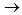 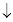 Да – 1Б

Нет – 2 Да – 1

Нет – 2Если дан ответ «Да» в вопросе 71  к вопросу 72.

В случае ответа «Нет»  к вопросу 73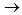 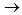 Если дан ответ «Да» в вопросе 71  к вопросу 72.

В случае ответа «Нет»  к вопросу 73Если дан ответ «Да» в вопросе 71  к вопросу 72.

В случае ответа «Нет»  к вопросу 73Если дан ответ «Да» в вопросе 71  к вопросу 72.

В случае ответа «Нет»  к вопросу 73Перечень лиц, которые могут совершать насилиеПеречень лиц, которые могут совершать насилиеСколько раз совершались такие действия, начиная с того момента, как Вам исполнилось 15 лет?Сколько раз совершались такие действия, начиная с того момента, как Вам исполнилось 15 лет?Сколько раз совершались такие действия в последние 12 месяцев?Перечень лиц, которые могут совершать насилиеПеречень лиц, которые могут совершать насилиеЗадавайте вопросы только в отношении лиц, отмеченных в графе AЗадавайте вопросы только в отношении лиц, отмеченных в графе AЗадавайте вопросы только в отношении лиц, отмеченных в графе AААБВВОтец (отчим)11 раз – 1 Несколько – 2 Часто – 31 раз – 1 Несколько – 2 Часто – 31 раз – 1 Несколько – 2 Часто – 3Мать (мачеха)21 раз – 1 Несколько – 2 Часто – 31 раз – 1 Несколько – 2 Часто – 31 раз – 1 Несколько – 2 Часто – 3Свекор31 раз – 1 Несколько – 2 Часто – 31 раз – 1 Несколько – 2 Часто – 31 раз – 1 Несколько – 2 Часто – 3Свекровь41 раз – 1 Несколько – 2 Часто – 31 раз – 1 Несколько – 2 Часто – 31 раз – 1 Несколько – 2 Часто – 3Другие члены ее семьи51 раз – 1 Несколько – 2 Часто – 31 раз – 1 Несколько – 2 Часто – 31 раз – 1 Несколько – 2 Часто – 3Другие члены семьи со стороны мужа61 раз – 1 Несколько – 2 Часто – 31 раз – 1 Несколько – 2 Часто – 31 раз – 1 Несколько – 2 Часто – 3Перечень действий, относящихся к психологическому (эмоциональному) насилиюДаНетПроизошло ли это в последние 12 месяцев?В последние 12 месяцев произошло ли это 1 раз, несколько или часто? Произошло ли это в период, предшествующий последним 12 месяцам?

Если да: Можете ли Вы сказать, что это произошло 1 раз, несколько или часто?Перечень действий, относящихся к психологическому (эмоциональному) насилиюААБВГа) Оскорблял Вас или заставлял Вас плохо о себе думать?Да – 1 Б

Нет – 2 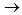 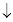 Да – 1 Б

Нет – 2 Да – 1 В, Г

Нет – 2 Г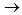 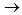 1 раз – 1

Несколько – 2

Часто – 3Нет – 0

1 раз – 1

Несколько – 2

Часто – 3б) Принижал Вас или унизил Вас в присутствии других людей? Да – 1 Б

Нет – 2 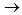 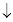 Да – 1 Б

Нет – 2 Да – 1 В, Г

Нет – 2 Г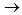 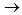 1 раз – 1

Несколько – 2

Часто – 3Нет – 0

1 раз – 1

Несколько – 2

Часто – 3в) Запугивал или намеренно угрожал Вам (взглядом, криками; разбивал посуду)? Да – 1 Б

Нет – 2 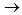 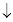 Да – 1 Б

Нет – 2 Да – 1 В, Г

Нет – 2 Г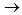 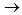 1 раз – 1

Несколько – 2

Часто – 3Нет – 0

1 раз – 1

Несколько – 2

Часто – 3г) Угрожал словами, что причинит боль Вам или Вашим близким?Да – 1 Б

Нет – 2 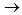 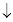 Да – 1 Б

Нет – 2 Да – 1 В, Г

Нет – 2 Г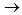 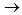 1 раз – 1

Несколько – 2

Часто – 3Нет – 0

1 раз – 1

Несколько – 2

Часто – 3Если, как минимум, один ответ «Да» в вопросе 73 «A»   к вопросу 74.

В случае ответа «Нет» к вопросу 75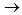 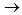 Если, как минимум, один ответ «Да» в вопросе 73 «A»   к вопросу 74.

В случае ответа «Нет» к вопросу 75Если, как минимум, один ответ «Да» в вопросе 73 «A»   к вопросу 74.

В случае ответа «Нет» к вопросу 75Если, как минимум, один ответ «Да» в вопросе 73 «A»   к вопросу 74.

В случае ответа «Нет» к вопросу 75Если, как минимум, один ответ «Да» в вопросе 73 «A»   к вопросу 74.

В случае ответа «Нет» к вопросу 75Если, как минимум, один ответ «Да» в вопросе 73 «A»   к вопросу 74.

В случае ответа «Нет» к вопросу 75Перечень лиц, которые могут совершать насилиеПеречень лиц, которые могут совершать насилиеСколько раз совершались такие действия, начиная с того момента, как Вам исполнилось 15 лет?Сколько раз совершались такие действия в последние 12 месяцев?Перечень лиц, которые могут совершать насилиеПеречень лиц, которые могут совершать насилиеЗадавайте вопросы только в отношении лиц, отмеченных в графе AЗадавайте вопросы только в отношении лиц, отмеченных в графе AААБВОтец (отчим)11 раз – 1 Несколько – 2 Часто – 31 раз – 1 Несколько – 2 Часто – 3Мать (мачеха)21              2            31              2            3Свекор31              2            31              2            3Свекровь 41              2            31              2            3Другие члены семьи мужского пола51              2            31              2            3Другие члены семьи женского пола61              2            31              2            3Коллеги на работе – мужчины71              2            31              2            3женщины81              2            31              2            3Друг (знакомый) – мужчина91              2            31              2            3женщина101              2            31              2            3Недавний (случайный) знакомый – мужчина111              2            31              2            3женщина121              2            31              2            3Незнакомый человек – мужчина131              2            31              2            3женщина141              2            31              2            3Учитель – мужчина151              2            31              2            3женщина161              2            31              2            3Врач (медицинский работник) – мужчина171              2            31              2            3женщина181              2            31              2            3Представитель религии – мужчина191              2            31              2            3Полиция (военнослужа-щий) – мужчина201              2            31              2            3Другие (укажите): мужчины ___211              2            31              2            3женщины ___221              2            31              2            3Прежде всего, я хотела спросить Вас о событиях, которые имели место в Вашей жизни, начиная с 15 лет, и после этого о событиях, произошедших в течение последних 12 месяцев.

Для женщин, у которых когда-либо были интимные партнеры, добавить: Вопросы, указанные ниже, относятся к лицам, не являющимися Вашим мужем (партнером).Да   вопросы 76 - 78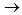 1Нет   вопрос 79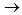 2Перечень лиц, которые могут совершать насилиеПеречень лиц, которые могут совершать насилиеСколько раз совершались такие действия, начиная с того момента, как Вам исполнилось 15 лет?Сколько раз совершались такие действия в последние 12 месяцев?Перечень лиц, которые могут совершать насилиеПеречень лиц, которые могут совершать насилиеЗадавайте вопросы только в отношении лиц, отмеченных в графе AЗадавайте вопросы только в отношении лиц, отмеченных в графе AААБВОтец (отчим)11 раз – 1 Несколько – 2 Часто – 31 раз – 1 Несколько – 2  Часто – 3Мать (мачеха)21              2            31             2            3Свекор31              2            31             2            3Свекровь41              2            31             2            3Другие члены семьи мужского пола51              2            31             2            3Другие члены семьи женского пола61              2            31             2            3Коллеги на работе – мужчины71              2            31             2            3женщины81              2            31             2            3Друг (знакомый) – мужчина91              2            31             2            3женщина101              2            31             2            3Недавний (случайный) знакомый – мужчина111              2            31              2           3женщина121              2            31              2           3Незнакомый человек – мужчина131              2            31              2           3женщина141              2            31              2           3Учитель – мужчина151              2            31              2           3женщина161              2            31              2           3Врач (медицинский работник) – мужчина171              2            31              2           3женщина181              2            31             2            3Представитель религии – мужчина191              2            31             2            3Полиция (военнослужащий) – мужчина201              2            31             2            3Другие (укажите): мужчины _______211             2            31             2            3женщины _______221              2            31             2            3а) Лицо, совершившие насилие __________________________________1б) Лицо, совершившие насилие __________________________________2в) Лицо, совершившие насилие __________________________________3Перечень видов травм (последствий)a) Лицо совершившее насилие – 1

(При наличии более 1 лица, совершившего насилие, переходите к следующей графе)б) Лицо, совершившее насилие – 2

(При наличии более 2х лиц, переходите к следующей графе)в) Лицо, совершившее насилие - 3a) У Вас были порезы, царапины, синяки или ушибы?Да – 1

Нет – 2Да – 1

Нет – 2Да – 1

Нет – 2б) Были ли у Вас травмы глаз, ушей, растяжения, вывихи или ожоги?Да – 1

Нет – 2Да – 1

Нет – 2Да – 1

Нет – 2в) Были ли у Вас глубокие раны, переломы, сломанные зубы, травмы внутренних органов или другие подобные травмы?Да – 1

Нет – 2Да – 1

Нет – 2Да – 1

Нет – 2Если хотя бы один ответ «Да» на а), б) или в), спросить г)…

г) Произошла ли эта травма (повреждение) в течение последних 12 месяцев?Да – 1

Нет – 2Да – 1

Нет – 2Да – 1

Нет – 2Я хотела задать Вам вопросы, касающиеся другого негативного опыта, с которым также сталкиваются некоторые женщины. Вы можете указать любое лицо: мужчину или женщину.

Для женщин, имевших партнера, добавьте, если необходимо: за исключением Вашего мужа  (партнера) мужского пола.Да вопрос 80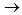 1Нет вопрос 81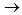 2Перечень лиц, которые могут совершать насилиеПеречень лиц, которые могут совершать насилиеСколько раз совершались такие действия, начиная с того момента, как Вам исполнилось 15 лет?Сколько раз совершались такие действия в последние 12 месяцев?Перечень лиц, которые могут совершать насилиеПеречень лиц, которые могут совершать насилиеЗадавайте вопросы только в отношении лиц, отмеченных в графе AЗадавайте вопросы только в отношении лиц, отмеченных в графе AААБВОтец (отчим)11 раз – 1 Несколько – 2

Часто – 31 раз – 1 Несколько – 2

Часто – 3Мать (мачеха)21             2           31            2          3Свекор31             2           31            2          3Свекровь41             2           31            2          3Другие члены семьи мужского пола51             2           31            2          3Другие члены семьи женского пола61             2           31            2          3Коллеги на работе – мужчины71             2           31            2          3женщины81             2           31            2          3Друг (знакомый) – мужчина91             2           31            2          3женщина101             2           31            2          3Недавний (случайный) знакомый – мужчина111             2           31            2          3женщина121             2           31            2          3Незнакомый человек – мужчина131             2           31            2          3женщина141             2           31            2          3Учитель – мужчина151             2           31            2          3женщина161             2           31            2          3Врач (медицинский работник) – мужчина171             2           31            2          3женщина181             2           31            2          3Представитель религии – мужчина191             2           31            2          3Полиция (военнослужащий) – мужчина201             2           31            2          3Другие (укажите): Мужчины _________211             2           31            2          3Женщины _________221             2           31            2          3Далее, я хотела задать Вам следующие вопросы, которые могут иметь отношение к лицам любой половой принадлежности.

Для женщин, имевших партнера, добавьте, если необходимо: не включая мужа и (или) партнера мужского пола.Да вопрос 82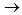 1Нет вопрос 83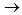 2Перечень лиц, которые могут совершать насилиеПеречень лиц, которые могут совершать насилиеСколько раз совершались такие действия, начиная с того момента, как Вам исполнилось 15 лет?Сколько раз совершались такие действия, начиная с того момента, как Вам исполнилось 15 лет?Сколько раз совершались такие действия в последние 12 месяцев?Перечень лиц, которые могут совершать насилиеПеречень лиц, которые могут совершать насилиеЗадавайте вопросы только в отношении лиц, отмеченных в графе AЗадавайте вопросы только в отношении лиц, отмеченных в графе AЗадавайте вопросы только в отношении лиц, отмеченных в графе AААБВВОтец (отчим)11 раз – 1 Несколько – 2  Часто – 31 раз – 1 Несколько – 2 Часто – 31 раз – 1 Несколько – 2 Часто – 3Мать (мачеха)21            2          31           2          31           2          3Свекор31            2          31           2          31           2          3Свекровь41            2          31           2          31           2          3Другие члены семьи мужского пола51            2          31           2          31           2          3Другие члены семьи женского пола61            2          31           2          31           2          3Коллеги на работе – мужчины71            2          31           2          31           2          3женщины81            2          31           2          31           2          3Друг (знакомый) – мужчина91            2          31           2          31           2          3женщина101            2          31           2          31           2          3Недавний (случайный) знакомый – мужчина111            2          31           2          31           2          3женщина121            2          31           2          31           2          3Незнакомый

человек – мужчина131            2          31           2          31           2          3женщина141            2          31           2          31           2          3Учитель – мужчина151            2          31           2          31           2          3женщина161            2          31           2          31           2          3Врач (медицинский работник – мужчина)171            2          31           2          31           2          3женщина181            2          31           2          31           2          3Представитель религии – мужчина191            2          31           2          31           2          3Полиция (военно-служащий) – мужчина201            2          31           2          31           2          3Другие (укажите): Мужчины ______211            2          31           2          31           2          3Женщины ______221            2          31           2          31           2          3Нет1Психологические страдания3Физическая боль2Не знаю4________________________________________________________

________________________________________________________

________________________________________________________

________________________________________________________

________________________________________________________Хорошо ............1

Плохо..............2

Без изменений .....3